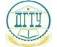 МИНИСТЕРСТВО НАУКИ И ВЫСШЕГО ОБРАЗОВАНИЯ РОССИЙСКОЙ ФЕДЕРАЦИИМИНИСТЕРСТВО НАУКИ И ВЫСШЕГО ОБРАЗОВАНИЯ РОССИЙСКОЙ ФЕДЕРАЦИИМИНИСТЕРСТВО НАУКИ И ВЫСШЕГО ОБРАЗОВАНИЯ РОССИЙСКОЙ ФЕДЕРАЦИИМИНИСТЕРСТВО НАУКИ И ВЫСШЕГО ОБРАЗОВАНИЯ РОССИЙСКОЙ ФЕДЕРАЦИИМИНИСТЕРСТВО НАУКИ И ВЫСШЕГО ОБРАЗОВАНИЯ РОССИЙСКОЙ ФЕДЕРАЦИИМИНИСТЕРСТВО НАУКИ И ВЫСШЕГО ОБРАЗОВАНИЯ РОССИЙСКОЙ ФЕДЕРАЦИИМИНИСТЕРСТВО НАУКИ И ВЫСШЕГО ОБРАЗОВАНИЯ РОССИЙСКОЙ ФЕДЕРАЦИИМИНИСТЕРСТВО НАУКИ И ВЫСШЕГО ОБРАЗОВАНИЯ РОССИЙСКОЙ ФЕДЕРАЦИИМИНИСТЕРСТВО НАУКИ И ВЫСШЕГО ОБРАЗОВАНИЯ РОССИЙСКОЙ ФЕДЕРАЦИИМИНИСТЕРСТВО НАУКИ И ВЫСШЕГО ОБРАЗОВАНИЯ РОССИЙСКОЙ ФЕДЕРАЦИИМИНИСТЕРСТВО НАУКИ И ВЫСШЕГО ОБРАЗОВАНИЯ РОССИЙСКОЙ ФЕДЕРАЦИИМИНИСТЕРСТВО НАУКИ И ВЫСШЕГО ОБРАЗОВАНИЯ РОССИЙСКОЙ ФЕДЕРАЦИИМИНИСТЕРСТВО НАУКИ И ВЫСШЕГО ОБРАЗОВАНИЯ РОССИЙСКОЙ ФЕДЕРАЦИИМИНИСТЕРСТВО НАУКИ И ВЫСШЕГО ОБРАЗОВАНИЯ РОССИЙСКОЙ ФЕДЕРАЦИИМИНИСТЕРСТВО НАУКИ И ВЫСШЕГО ОБРАЗОВАНИЯ РОССИЙСКОЙ ФЕДЕРАЦИИМИНИСТЕРСТВО НАУКИ И ВЫСШЕГО ОБРАЗОВАНИЯ РОССИЙСКОЙ ФЕДЕРАЦИИМИНИСТЕРСТВО НАУКИ И ВЫСШЕГО ОБРАЗОВАНИЯ РОССИЙСКОЙ ФЕДЕРАЦИИМИНИСТЕРСТВО НАУКИ И ВЫСШЕГО ОБРАЗОВАНИЯ РОССИЙСКОЙ ФЕДЕРАЦИИМИНИСТЕРСТВО НАУКИ И ВЫСШЕГО ОБРАЗОВАНИЯ РОССИЙСКОЙ ФЕДЕРАЦИИФЕДЕРАЛЬНОЕ ГОСУДАРСТВЕННОЕ БЮДЖЕТНОЕ ОБРАЗОВАТЕЛЬНОЕ УЧРЕЖДЕНИЕ ВЫСШЕГО ОБРАЗОВАНИЯ«ДОНСКОЙ ГОСУДАРСТВЕННЫЙ ТЕХНИЧЕСКИЙ УНИВЕРСИТЕТ»(ДГТУ)ФЕДЕРАЛЬНОЕ ГОСУДАРСТВЕННОЕ БЮДЖЕТНОЕ ОБРАЗОВАТЕЛЬНОЕ УЧРЕЖДЕНИЕ ВЫСШЕГО ОБРАЗОВАНИЯ«ДОНСКОЙ ГОСУДАРСТВЕННЫЙ ТЕХНИЧЕСКИЙ УНИВЕРСИТЕТ»(ДГТУ)ФЕДЕРАЛЬНОЕ ГОСУДАРСТВЕННОЕ БЮДЖЕТНОЕ ОБРАЗОВАТЕЛЬНОЕ УЧРЕЖДЕНИЕ ВЫСШЕГО ОБРАЗОВАНИЯ«ДОНСКОЙ ГОСУДАРСТВЕННЫЙ ТЕХНИЧЕСКИЙ УНИВЕРСИТЕТ»(ДГТУ)ФЕДЕРАЛЬНОЕ ГОСУДАРСТВЕННОЕ БЮДЖЕТНОЕ ОБРАЗОВАТЕЛЬНОЕ УЧРЕЖДЕНИЕ ВЫСШЕГО ОБРАЗОВАНИЯ«ДОНСКОЙ ГОСУДАРСТВЕННЫЙ ТЕХНИЧЕСКИЙ УНИВЕРСИТЕТ»(ДГТУ)ФЕДЕРАЛЬНОЕ ГОСУДАРСТВЕННОЕ БЮДЖЕТНОЕ ОБРАЗОВАТЕЛЬНОЕ УЧРЕЖДЕНИЕ ВЫСШЕГО ОБРАЗОВАНИЯ«ДОНСКОЙ ГОСУДАРСТВЕННЫЙ ТЕХНИЧЕСКИЙ УНИВЕРСИТЕТ»(ДГТУ)ФЕДЕРАЛЬНОЕ ГОСУДАРСТВЕННОЕ БЮДЖЕТНОЕ ОБРАЗОВАТЕЛЬНОЕ УЧРЕЖДЕНИЕ ВЫСШЕГО ОБРАЗОВАНИЯ«ДОНСКОЙ ГОСУДАРСТВЕННЫЙ ТЕХНИЧЕСКИЙ УНИВЕРСИТЕТ»(ДГТУ)ФЕДЕРАЛЬНОЕ ГОСУДАРСТВЕННОЕ БЮДЖЕТНОЕ ОБРАЗОВАТЕЛЬНОЕ УЧРЕЖДЕНИЕ ВЫСШЕГО ОБРАЗОВАНИЯ«ДОНСКОЙ ГОСУДАРСТВЕННЫЙ ТЕХНИЧЕСКИЙ УНИВЕРСИТЕТ»(ДГТУ)ФЕДЕРАЛЬНОЕ ГОСУДАРСТВЕННОЕ БЮДЖЕТНОЕ ОБРАЗОВАТЕЛЬНОЕ УЧРЕЖДЕНИЕ ВЫСШЕГО ОБРАЗОВАНИЯ«ДОНСКОЙ ГОСУДАРСТВЕННЫЙ ТЕХНИЧЕСКИЙ УНИВЕРСИТЕТ»(ДГТУ)ФЕДЕРАЛЬНОЕ ГОСУДАРСТВЕННОЕ БЮДЖЕТНОЕ ОБРАЗОВАТЕЛЬНОЕ УЧРЕЖДЕНИЕ ВЫСШЕГО ОБРАЗОВАНИЯ«ДОНСКОЙ ГОСУДАРСТВЕННЫЙ ТЕХНИЧЕСКИЙ УНИВЕРСИТЕТ»(ДГТУ)ФЕДЕРАЛЬНОЕ ГОСУДАРСТВЕННОЕ БЮДЖЕТНОЕ ОБРАЗОВАТЕЛЬНОЕ УЧРЕЖДЕНИЕ ВЫСШЕГО ОБРАЗОВАНИЯ«ДОНСКОЙ ГОСУДАРСТВЕННЫЙ ТЕХНИЧЕСКИЙ УНИВЕРСИТЕТ»(ДГТУ)ФЕДЕРАЛЬНОЕ ГОСУДАРСТВЕННОЕ БЮДЖЕТНОЕ ОБРАЗОВАТЕЛЬНОЕ УЧРЕЖДЕНИЕ ВЫСШЕГО ОБРАЗОВАНИЯ«ДОНСКОЙ ГОСУДАРСТВЕННЫЙ ТЕХНИЧЕСКИЙ УНИВЕРСИТЕТ»(ДГТУ)ФЕДЕРАЛЬНОЕ ГОСУДАРСТВЕННОЕ БЮДЖЕТНОЕ ОБРАЗОВАТЕЛЬНОЕ УЧРЕЖДЕНИЕ ВЫСШЕГО ОБРАЗОВАНИЯ«ДОНСКОЙ ГОСУДАРСТВЕННЫЙ ТЕХНИЧЕСКИЙ УНИВЕРСИТЕТ»(ДГТУ)ФЕДЕРАЛЬНОЕ ГОСУДАРСТВЕННОЕ БЮДЖЕТНОЕ ОБРАЗОВАТЕЛЬНОЕ УЧРЕЖДЕНИЕ ВЫСШЕГО ОБРАЗОВАНИЯ«ДОНСКОЙ ГОСУДАРСТВЕННЫЙ ТЕХНИЧЕСКИЙ УНИВЕРСИТЕТ»(ДГТУ)ФЕДЕРАЛЬНОЕ ГОСУДАРСТВЕННОЕ БЮДЖЕТНОЕ ОБРАЗОВАТЕЛЬНОЕ УЧРЕЖДЕНИЕ ВЫСШЕГО ОБРАЗОВАНИЯ«ДОНСКОЙ ГОСУДАРСТВЕННЫЙ ТЕХНИЧЕСКИЙ УНИВЕРСИТЕТ»(ДГТУ)ФЕДЕРАЛЬНОЕ ГОСУДАРСТВЕННОЕ БЮДЖЕТНОЕ ОБРАЗОВАТЕЛЬНОЕ УЧРЕЖДЕНИЕ ВЫСШЕГО ОБРАЗОВАНИЯ«ДОНСКОЙ ГОСУДАРСТВЕННЫЙ ТЕХНИЧЕСКИЙ УНИВЕРСИТЕТ»(ДГТУ)ФЕДЕРАЛЬНОЕ ГОСУДАРСТВЕННОЕ БЮДЖЕТНОЕ ОБРАЗОВАТЕЛЬНОЕ УЧРЕЖДЕНИЕ ВЫСШЕГО ОБРАЗОВАНИЯ«ДОНСКОЙ ГОСУДАРСТВЕННЫЙ ТЕХНИЧЕСКИЙ УНИВЕРСИТЕТ»(ДГТУ)ФЕДЕРАЛЬНОЕ ГОСУДАРСТВЕННОЕ БЮДЖЕТНОЕ ОБРАЗОВАТЕЛЬНОЕ УЧРЕЖДЕНИЕ ВЫСШЕГО ОБРАЗОВАНИЯ«ДОНСКОЙ ГОСУДАРСТВЕННЫЙ ТЕХНИЧЕСКИЙ УНИВЕРСИТЕТ»(ДГТУ)ФЕДЕРАЛЬНОЕ ГОСУДАРСТВЕННОЕ БЮДЖЕТНОЕ ОБРАЗОВАТЕЛЬНОЕ УЧРЕЖДЕНИЕ ВЫСШЕГО ОБРАЗОВАНИЯ«ДОНСКОЙ ГОСУДАРСТВЕННЫЙ ТЕХНИЧЕСКИЙ УНИВЕРСИТЕТ»(ДГТУ)ФЕДЕРАЛЬНОЕ ГОСУДАРСТВЕННОЕ БЮДЖЕТНОЕ ОБРАЗОВАТЕЛЬНОЕ УЧРЕЖДЕНИЕ ВЫСШЕГО ОБРАЗОВАНИЯ«ДОНСКОЙ ГОСУДАРСТВЕННЫЙ ТЕХНИЧЕСКИЙ УНИВЕРСИТЕТ»(ДГТУ)УТВЕРЖДАЮУТВЕРЖДАЮУТВЕРЖДАЮУТВЕРЖДАЮУТВЕРЖДАЮДиректор АКДиректор АКДиректор АКДиректор АКДиректор АК______________ А.И. Азарова______________ А.И. Азарова______________ А.И. Азарова______________ А.И. Азарова______________ А.И. Азарова______________ А.И. Азарова______________ А.И. Азарова______________ А.И. Азарова______________ А.И. Азарова______________ А.И. Азарова______________ А.И. Азарова______________ А.И. Азарова______________ А.И. Азарова______________ А.И. Азарова______________ А.И. АзароваРусский языкРусский языкРусский языкРусский языкРусский языкРусский языкРусский языкРусский языкРусский языкРусский языкРусский языкРусский языкРусский языкРусский языкРусский языкРусский языкРусский языкРусский языкРусский языкрабочая программа предметарабочая программа предметарабочая программа предметарабочая программа предметарабочая программа предметарабочая программа предметарабочая программа предметарабочая программа предметарабочая программа предметарабочая программа предметарабочая программа предметарабочая программа предметарабочая программа предметарабочая программа предметарабочая программа предметарабочая программа предметарабочая программа предметарабочая программа предметарабочая программа предметаЗакреплена заЗакреплена заАвиационный колледжАвиационный колледжАвиационный колледжАвиационный колледжАвиационный колледжАвиационный колледжАвиационный колледжАвиационный колледжАвиационный колледжАвиационный колледжАвиационный колледжАвиационный колледжАвиационный колледжАвиационный колледжУчебный планУчебный планУчебный планУчебный план15.02.08 -14-1-2650-21.osfТехнология машиностроенияПрофиль получаемого профессионального образования при реализации программы среднего общего образования: технологический15.02.08 -14-1-2650-21.osfТехнология машиностроенияПрофиль получаемого профессионального образования при реализации программы среднего общего образования: технологический15.02.08 -14-1-2650-21.osfТехнология машиностроенияПрофиль получаемого профессионального образования при реализации программы среднего общего образования: технологический15.02.08 -14-1-2650-21.osfТехнология машиностроенияПрофиль получаемого профессионального образования при реализации программы среднего общего образования: технологический15.02.08 -14-1-2650-21.osfТехнология машиностроенияПрофиль получаемого профессионального образования при реализации программы среднего общего образования: технологический15.02.08 -14-1-2650-21.osfТехнология машиностроенияПрофиль получаемого профессионального образования при реализации программы среднего общего образования: технологический15.02.08 -14-1-2650-21.osfТехнология машиностроенияПрофиль получаемого профессионального образования при реализации программы среднего общего образования: технологический15.02.08 -14-1-2650-21.osfТехнология машиностроенияПрофиль получаемого профессионального образования при реализации программы среднего общего образования: технологический15.02.08 -14-1-2650-21.osfТехнология машиностроенияПрофиль получаемого профессионального образования при реализации программы среднего общего образования: технологический15.02.08 -14-1-2650-21.osfТехнология машиностроенияПрофиль получаемого профессионального образования при реализации программы среднего общего образования: технологический15.02.08 -14-1-2650-21.osfТехнология машиностроенияПрофиль получаемого профессионального образования при реализации программы среднего общего образования: технологический15.02.08 -14-1-2650-21.osfТехнология машиностроенияПрофиль получаемого профессионального образования при реализации программы среднего общего образования: технологический15.02.08 -14-1-2650-21.osfТехнология машиностроенияПрофиль получаемого профессионального образования при реализации программы среднего общего образования: технологический15.02.08 -14-1-2650-21.osfТехнология машиностроенияПрофиль получаемого профессионального образования при реализации программы среднего общего образования: технологический15.02.08 -14-1-2650-21.osfТехнология машиностроенияПрофиль получаемого профессионального образования при реализации программы среднего общего образования: технологический15.02.08 -14-1-2650-21.osfТехнология машиностроенияПрофиль получаемого профессионального образования при реализации программы среднего общего образования: технологический15.02.08 -14-1-2650-21.osfТехнология машиностроенияПрофиль получаемого профессионального образования при реализации программы среднего общего образования: технологический15.02.08 -14-1-2650-21.osfТехнология машиностроенияПрофиль получаемого профессионального образования при реализации программы среднего общего образования: технологический15.02.08 -14-1-2650-21.osfТехнология машиностроенияПрофиль получаемого профессионального образования при реализации программы среднего общего образования: технологический15.02.08 -14-1-2650-21.osfТехнология машиностроенияПрофиль получаемого профессионального образования при реализации программы среднего общего образования: технологический15.02.08 -14-1-2650-21.osfТехнология машиностроенияПрофиль получаемого профессионального образования при реализации программы среднего общего образования: технологический15.02.08 -14-1-2650-21.osfТехнология машиностроенияПрофиль получаемого профессионального образования при реализации программы среднего общего образования: технологический15.02.08 -14-1-2650-21.osfТехнология машиностроенияПрофиль получаемого профессионального образования при реализации программы среднего общего образования: технологический15.02.08 -14-1-2650-21.osfТехнология машиностроенияПрофиль получаемого профессионального образования при реализации программы среднего общего образования: технологический15.02.08 -14-1-2650-21.osfТехнология машиностроенияПрофиль получаемого профессионального образования при реализации программы среднего общего образования: технологический15.02.08 -14-1-2650-21.osfТехнология машиностроенияПрофиль получаемого профессионального образования при реализации программы среднего общего образования: технологический15.02.08 -14-1-2650-21.osfТехнология машиностроенияПрофиль получаемого профессионального образования при реализации программы среднего общего образования: технологический15.02.08 -14-1-2650-21.osfТехнология машиностроенияПрофиль получаемого профессионального образования при реализации программы среднего общего образования: технологическийКвалификацияКвалификацияКвалификацияКвалификациятехниктехниктехниктехниктехниктехниктехниктехниктехниктехниктехниктехниктехниктехникФорма обученияФорма обученияФорма обученияФорма обученияочнаяочнаяочнаяочнаяочнаяочнаяочнаяочнаяочнаяочнаяочнаяочнаяочнаяочнаяОбщая трудоемкостьОбщая трудоемкостьОбщая трудоемкость0 ЗЕТ0 ЗЕТ0 ЗЕТ0 ЗЕТЧасов по учебному плануЧасов по учебному плануЧасов по учебному плануЧасов по учебному плануЧасов по учебному плану124124Формы контроля  в семестрах:Формы контроля  в семестрах:Формы контроля  в семестрах:Формы контроля  в семестрах:Формы контроля  в семестрах:в том числе:в том числе:в том числе:в том числе:в том числе:экзамены 1, 2экзамены 1, 2экзамены 1, 2аудиторные занятияаудиторные занятияаудиторные занятияаудиторные занятия7878экзамены 1, 2экзамены 1, 2экзамены 1, 2самостоятельная работасамостоятельная работасамостоятельная работасамостоятельная работа3636Распределение часов дисциплины по семестрамРаспределение часов дисциплины по семестрамРаспределение часов дисциплины по семестрамРаспределение часов дисциплины по семестрамРаспределение часов дисциплины по семестрамРаспределение часов дисциплины по семестрамРаспределение часов дисциплины по семестрамРаспределение часов дисциплины по семестрамРаспределение часов дисциплины по семестрамСеместр11222ИтогоИтогоИтогоНедель1616232323ИтогоИтогоИтогоВид занятийУПРПУПУПРПУПРПРПЛекции3232464646787878Консультации44666101010Итого ауд.3232464646787878Сам. работа1414222222363636Итого50507474741241241242021 г.УП: 15.02.08 -14-1-2650-21.osfУП: 15.02.08 -14-1-2650-21.osfУП: 15.02.08 -14-1-2650-21.osfУП: 15.02.08 -14-1-2650-21.osfУП: 15.02.08 -14-1-2650-21.osfстр. 2Программу составил(и):Программу составил(и):Программу составил(и):Программу составил(и):высшая категория, Преп., Исаева Екатерина Владимировна _________________высшая категория, Преп., Исаева Екатерина Владимировна _________________высшая категория, Преп., Исаева Екатерина Владимировна _________________высшая категория, Преп., Исаева Екатерина Владимировна _________________высшая категория, Преп., Исаева Екатерина Владимировна _________________высшая категория, Преп., Исаева Екатерина Владимировна _________________высшая категория, Преп., Исаева Екатерина Владимировна _________________высшая категория, Преп., Исаева Екатерина Владимировна _________________высшая категория, Преп., Исаева Екатерина Владимировна _________________высшая категория, Преп., Исаева Екатерина Владимировна _________________Рецензент(ы):Рецензент(ы):Рецензент(ы):Рецензент(ы):высшая категория, Преп., Федоткина Надежда Васильевна;Директор МБОУ №21, Калашникова Наталья Владимировна _________________высшая категория, Преп., Федоткина Надежда Васильевна;Директор МБОУ №21, Калашникова Наталья Владимировна _________________высшая категория, Преп., Федоткина Надежда Васильевна;Директор МБОУ №21, Калашникова Наталья Владимировна _________________высшая категория, Преп., Федоткина Надежда Васильевна;Директор МБОУ №21, Калашникова Наталья Владимировна _________________высшая категория, Преп., Федоткина Надежда Васильевна;Директор МБОУ №21, Калашникова Наталья Владимировна _________________высшая категория, Преп., Федоткина Надежда Васильевна;Директор МБОУ №21, Калашникова Наталья Владимировна _________________высшая категория, Преп., Федоткина Надежда Васильевна;Директор МБОУ №21, Калашникова Наталья Владимировна _________________высшая категория, Преп., Федоткина Надежда Васильевна;Директор МБОУ №21, Калашникова Наталья Владимировна _________________высшая категория, Преп., Федоткина Надежда Васильевна;Директор МБОУ №21, Калашникова Наталья Владимировна _________________высшая категория, Преп., Федоткина Надежда Васильевна;Директор МБОУ №21, Калашникова Наталья Владимировна _________________Рабочая программа предметаРабочая программа предметаРабочая программа предметаРабочая программа предметаРабочая программа предметаРабочая программа предметаРабочая программа предметаРусский языкРусский языкРусский языкРусский языкРусский языкРусский языкРусский языкРусский языкРусский языкРусский языкразработана в соответствии с ФГОС СПО:разработана в соответствии с ФГОС СПО:разработана в соответствии с ФГОС СПО:разработана в соответствии с ФГОС СПО:разработана в соответствии с ФГОС СПО:разработана в соответствии с ФГОС СПО:разработана в соответствии с ФГОС СПО:Федеральный государственный образовательный стандарт среднего профессионального образования по специальности 15.02.08 ТЕХНОЛОГИЯ МАШИНОСТРОЕНИЯ (программа подготовки специалистов среднего звена). (приказ Минобрнауки России от 18.04.2014 г. № 350)Федеральный государственный образовательный стандарт среднего профессионального образования по специальности 15.02.08 ТЕХНОЛОГИЯ МАШИНОСТРОЕНИЯ (программа подготовки специалистов среднего звена). (приказ Минобрнауки России от 18.04.2014 г. № 350)Федеральный государственный образовательный стандарт среднего профессионального образования по специальности 15.02.08 ТЕХНОЛОГИЯ МАШИНОСТРОЕНИЯ (программа подготовки специалистов среднего звена). (приказ Минобрнауки России от 18.04.2014 г. № 350)Федеральный государственный образовательный стандарт среднего профессионального образования по специальности 15.02.08 ТЕХНОЛОГИЯ МАШИНОСТРОЕНИЯ (программа подготовки специалистов среднего звена). (приказ Минобрнауки России от 18.04.2014 г. № 350)Федеральный государственный образовательный стандарт среднего профессионального образования по специальности 15.02.08 ТЕХНОЛОГИЯ МАШИНОСТРОЕНИЯ (программа подготовки специалистов среднего звена). (приказ Минобрнауки России от 18.04.2014 г. № 350)Федеральный государственный образовательный стандарт среднего профессионального образования по специальности 15.02.08 ТЕХНОЛОГИЯ МАШИНОСТРОЕНИЯ (программа подготовки специалистов среднего звена). (приказ Минобрнауки России от 18.04.2014 г. № 350)Федеральный государственный образовательный стандарт среднего профессионального образования по специальности 15.02.08 ТЕХНОЛОГИЯ МАШИНОСТРОЕНИЯ (программа подготовки специалистов среднего звена). (приказ Минобрнауки России от 18.04.2014 г. № 350)Федеральный государственный образовательный стандарт среднего профессионального образования по специальности 15.02.08 ТЕХНОЛОГИЯ МАШИНОСТРОЕНИЯ (программа подготовки специалистов среднего звена). (приказ Минобрнауки России от 18.04.2014 г. № 350)Федеральный государственный образовательный стандарт среднего профессионального образования по специальности 15.02.08 ТЕХНОЛОГИЯ МАШИНОСТРОЕНИЯ (программа подготовки специалистов среднего звена). (приказ Минобрнауки России от 18.04.2014 г. № 350)Федеральный государственный образовательный стандарт среднего профессионального образования по специальности 15.02.08 ТЕХНОЛОГИЯ МАШИНОСТРОЕНИЯ (программа подготовки специалистов среднего звена). (приказ Минобрнауки России от 18.04.2014 г. № 350)составлена на основании учебного плана:составлена на основании учебного плана:составлена на основании учебного плана:составлена на основании учебного плана:составлена на основании учебного плана:составлена на основании учебного плана:составлена на основании учебного плана:Технология машиностроенияПрофиль получаемого профессионального образования при реализации программы среднего общего образования: технологическийТехнология машиностроенияПрофиль получаемого профессионального образования при реализации программы среднего общего образования: технологическийТехнология машиностроенияПрофиль получаемого профессионального образования при реализации программы среднего общего образования: технологическийТехнология машиностроенияПрофиль получаемого профессионального образования при реализации программы среднего общего образования: технологическийТехнология машиностроенияПрофиль получаемого профессионального образования при реализации программы среднего общего образования: технологическийТехнология машиностроенияПрофиль получаемого профессионального образования при реализации программы среднего общего образования: технологическийТехнология машиностроенияПрофиль получаемого профессионального образования при реализации программы среднего общего образования: технологическийТехнология машиностроенияПрофиль получаемого профессионального образования при реализации программы среднего общего образования: технологическийТехнология машиностроенияПрофиль получаемого профессионального образования при реализации программы среднего общего образования: технологическийТехнология машиностроенияПрофиль получаемого профессионального образования при реализации программы среднего общего образования: технологическийутвержденного Учёным советом университета от 19.03.2021 протокол № 9.утвержденного Учёным советом университета от 19.03.2021 протокол № 9.утвержденного Учёным советом университета от 19.03.2021 протокол № 9.утвержденного Учёным советом университета от 19.03.2021 протокол № 9.утвержденного Учёным советом университета от 19.03.2021 протокол № 9.утвержденного Учёным советом университета от 19.03.2021 протокол № 9.утвержденного Учёным советом университета от 19.03.2021 протокол № 9.утвержденного Учёным советом университета от 19.03.2021 протокол № 9.утвержденного Учёным советом университета от 19.03.2021 протокол № 9.утвержденного Учёным советом университета от 19.03.2021 протокол № 9.Рабочая программа одобрена на заседании ЦКРабочая программа одобрена на заседании ЦКРабочая программа одобрена на заседании ЦКРабочая программа одобрена на заседании ЦКРабочая программа одобрена на заседании ЦКРабочая программа одобрена на заседании ЦКРабочая программа одобрена на заседании ЦКРабочая программа одобрена на заседании ЦКРабочая программа одобрена на заседании ЦКРабочая программа одобрена на заседании ЦКАвиационный колледжАвиационный колледжАвиационный колледжАвиационный колледжАвиационный колледжАвиационный колледжАвиационный колледжАвиационный колледжПротокол от 31.08.2021 г.  № 1Срок действия программы: 2021-2025 уч.г.Протокол от 31.08.2021 г.  № 1Срок действия программы: 2021-2025 уч.г.Протокол от 31.08.2021 г.  № 1Срок действия программы: 2021-2025 уч.г.Протокол от 31.08.2021 г.  № 1Срок действия программы: 2021-2025 уч.г.Протокол от 31.08.2021 г.  № 1Срок действия программы: 2021-2025 уч.г.Протокол от 31.08.2021 г.  № 1Срок действия программы: 2021-2025 уч.г.Протокол от 31.08.2021 г.  № 1Срок действия программы: 2021-2025 уч.г.Протокол от 31.08.2021 г.  № 1Срок действия программы: 2021-2025 уч.г.Протокол от 31.08.2021 г.  № 1Срок действия программы: 2021-2025 уч.г.Протокол от 31.08.2021 г.  № 1Срок действия программы: 2021-2025 уч.г.Протокол от 31.08.2021 г.  № 1Срок действия программы: 2021-2025 уч.г.Протокол от 31.08.2021 г.  № 1Срок действия программы: 2021-2025 уч.г.Протокол от 31.08.2021 г.  № 1Срок действия программы: 2021-2025 уч.г.Протокол от 31.08.2021 г.  № 1Срок действия программы: 2021-2025 уч.г.Протокол от 31.08.2021 г.  № 1Срок действия программы: 2021-2025 уч.г.Протокол от 31.08.2021 г.  № 1Срок действия программы: 2021-2025 уч.г.Протокол от 31.08.2021 г.  № 1Срок действия программы: 2021-2025 уч.г.Протокол от 31.08.2021 г.  № 1Срок действия программы: 2021-2025 уч.г.Протокол от 31.08.2021 г.  № 1Срок действия программы: 2021-2025 уч.г.Протокол от 31.08.2021 г.  № 1Срок действия программы: 2021-2025 уч.г.Протокол от 31.08.2021 г.  № 1Срок действия программы: 2021-2025 уч.г.Протокол от 31.08.2021 г.  № 1Срок действия программы: 2021-2025 уч.г.Протокол от 31.08.2021 г.  № 1Срок действия программы: 2021-2025 уч.г.Протокол от 31.08.2021 г.  № 1Срок действия программы: 2021-2025 уч.г.Протокол от 31.08.2021 г.  № 1Срок действия программы: 2021-2025 уч.г.Протокол от 31.08.2021 г.  № 1Срок действия программы: 2021-2025 уч.г.Протокол от 31.08.2021 г.  № 1Срок действия программы: 2021-2025 уч.г.Протокол от 31.08.2021 г.  № 1Срок действия программы: 2021-2025 уч.г.Протокол от 31.08.2021 г.  № 1Срок действия программы: 2021-2025 уч.г.Протокол от 31.08.2021 г.  № 1Срок действия программы: 2021-2025 уч.г.Протокол от 31.08.2021 г.  № 1Срок действия программы: 2021-2025 уч.г.Протокол от 31.08.2021 г.  № 1Срок действия программы: 2021-2025 уч.г.Протокол от 31.08.2021 г.  № 1Срок действия программы: 2021-2025 уч.г.Протокол от 31.08.2021 г.  № 1Срок действия программы: 2021-2025 уч.г.Протокол от 31.08.2021 г.  № 1Срок действия программы: 2021-2025 уч.г.Протокол от 31.08.2021 г.  № 1Срок действия программы: 2021-2025 уч.г.Протокол от 31.08.2021 г.  № 1Срок действия программы: 2021-2025 уч.г.Протокол от 31.08.2021 г.  № 1Срок действия программы: 2021-2025 уч.г.Протокол от 31.08.2021 г.  № 1Срок действия программы: 2021-2025 уч.г.Протокол от 31.08.2021 г.  № 1Срок действия программы: 2021-2025 уч.г.личная подписьинициалы, фамилияинициалы, фамилияинициалы, фамилияинициалы, фамилияинициалы, фамилияинициалы, фамилияУП: 15.02.08 -14-1-2650-21.osfУП: 15.02.08 -14-1-2650-21.osfУП: 15.02.08 -14-1-2650-21.osfстр. 31. ОБЛАСТЬ ПРИМЕНЕНИЯ РАБОЧЕЙ ПРОГРАММЫ1. ОБЛАСТЬ ПРИМЕНЕНИЯ РАБОЧЕЙ ПРОГРАММЫ1. ОБЛАСТЬ ПРИМЕНЕНИЯ РАБОЧЕЙ ПРОГРАММЫ1. ОБЛАСТЬ ПРИМЕНЕНИЯ РАБОЧЕЙ ПРОГРАММЫ1. ОБЛАСТЬ ПРИМЕНЕНИЯ РАБОЧЕЙ ПРОГРАММЫ1.1совершенствование общеучебных умений и навыков обучаемых: языковых, речемыслительных, орфографических, пунктуационных, стилистических;совершенствование общеучебных умений и навыков обучаемых: языковых, речемыслительных, орфографических, пунктуационных, стилистических;совершенствование общеучебных умений и навыков обучаемых: языковых, речемыслительных, орфографических, пунктуационных, стилистических;совершенствование общеучебных умений и навыков обучаемых: языковых, речемыслительных, орфографических, пунктуационных, стилистических;1.2формирование функциональной грамотности и всех видов компетенций (языковой, лингвистической (языковедческой), коммуникативной, культуроведческой);формирование функциональной грамотности и всех видов компетенций (языковой, лингвистической (языковедческой), коммуникативной, культуроведческой);формирование функциональной грамотности и всех видов компетенций (языковой, лингвистической (языковедческой), коммуникативной, культуроведческой);формирование функциональной грамотности и всех видов компетенций (языковой, лингвистической (языковедческой), коммуникативной, культуроведческой);1.3совершенствование умений обучающихся осмысливать закономерности языка, правильно, стилистически верно использовать языковые единицы в устной и письменной речи в разных речевых ситуациях;совершенствование умений обучающихся осмысливать закономерности языка, правильно, стилистически верно использовать языковые единицы в устной и письменной речи в разных речевых ситуациях;совершенствование умений обучающихся осмысливать закономерности языка, правильно, стилистически верно использовать языковые единицы в устной и письменной речи в разных речевых ситуациях;совершенствование умений обучающихся осмысливать закономерности языка, правильно, стилистически верно использовать языковые единицы в устной и письменной речи в разных речевых ситуациях;1.4дальнейшее развитие и совершенствование способности и готовности к речевому взаимодействию и социальной адаптации; готовности к трудовой деятельности, осознанному выбору профессии; навыков самоорганизации и саморазвития; информационных умений и навыков.дальнейшее развитие и совершенствование способности и готовности к речевому взаимодействию и социальной адаптации; готовности к трудовой деятельности, осознанному выбору профессии; навыков самоорганизации и саморазвития; информационных умений и навыков.дальнейшее развитие и совершенствование способности и готовности к речевому взаимодействию и социальной адаптации; готовности к трудовой деятельности, осознанному выбору профессии; навыков самоорганизации и саморазвития; информационных умений и навыков.дальнейшее развитие и совершенствование способности и готовности к речевому взаимодействию и социальной адаптации; готовности к трудовой деятельности, осознанному выбору профессии; навыков самоорганизации и саморазвития; информационных умений и навыков.2. МЕСТО УЧЕБНОГО ПРЕДМЕТА  В СТРУКТУРЕ ОБРАЗОВАТЕЛЬНОЙ ПРОГРАММЫ2. МЕСТО УЧЕБНОГО ПРЕДМЕТА  В СТРУКТУРЕ ОБРАЗОВАТЕЛЬНОЙ ПРОГРАММЫ2. МЕСТО УЧЕБНОГО ПРЕДМЕТА  В СТРУКТУРЕ ОБРАЗОВАТЕЛЬНОЙ ПРОГРАММЫ2. МЕСТО УЧЕБНОГО ПРЕДМЕТА  В СТРУКТУРЕ ОБРАЗОВАТЕЛЬНОЙ ПРОГРАММЫ2. МЕСТО УЧЕБНОГО ПРЕДМЕТА  В СТРУКТУРЕ ОБРАЗОВАТЕЛЬНОЙ ПРОГРАММЫЦикл (раздел) ОП:Цикл (раздел) ОП:БУП.01БУП.01БУП.012.1Требования к предварительной подготовке обучающегося:Требования к предварительной подготовке обучающегося:Требования к предварительной подготовке обучающегося:Требования к предварительной подготовке обучающегося:2.1.1ЛитератураЛитератураЛитератураЛитература2.1.2ИсторияИсторияИсторияИстория2.2Дисциплины (модули) и практики, для которых освоение данной дисциплины (модуля) необходимо как предшествующее:Дисциплины (модули) и практики, для которых освоение данной дисциплины (модуля) необходимо как предшествующее:Дисциплины (модули) и практики, для которых освоение данной дисциплины (модуля) необходимо как предшествующее:Дисциплины (модули) и практики, для которых освоение данной дисциплины (модуля) необходимо как предшествующее:2.2.1Иностранный языкИностранный языкИностранный языкИностранный язык2.2.2ИсторияИсторияИсторияИстория2.2.3ЛитератураЛитератураЛитератураЛитература2.2.4Основы безопасности жизнедеятельностиОсновы безопасности жизнедеятельностиОсновы безопасности жизнедеятельностиОсновы безопасности жизнедеятельности2.2.5Родная литература (русская)Родная литература (русская)Родная литература (русская)Родная литература (русская)2.2.6Иностранный языкИностранный языкИностранный языкИностранный язык2.2.7Основы философииОсновы философииОсновы философииОсновы философии3. ЦЕЛИ И ЗАДАЧИ УЧЕБНОГО ПРЕДМЕТА - ТРЕБОВАНИЯ К РЕЗУЛЬТАТУ ОСВОЕНИЕ УЧЕБНОГО ПРЕДМЕТА3. ЦЕЛИ И ЗАДАЧИ УЧЕБНОГО ПРЕДМЕТА - ТРЕБОВАНИЯ К РЕЗУЛЬТАТУ ОСВОЕНИЕ УЧЕБНОГО ПРЕДМЕТА3. ЦЕЛИ И ЗАДАЧИ УЧЕБНОГО ПРЕДМЕТА - ТРЕБОВАНИЯ К РЕЗУЛЬТАТУ ОСВОЕНИЕ УЧЕБНОГО ПРЕДМЕТА3. ЦЕЛИ И ЗАДАЧИ УЧЕБНОГО ПРЕДМЕТА - ТРЕБОВАНИЯ К РЕЗУЛЬТАТУ ОСВОЕНИЕ УЧЕБНОГО ПРЕДМЕТА3. ЦЕЛИ И ЗАДАЧИ УЧЕБНОГО ПРЕДМЕТА - ТРЕБОВАНИЯ К РЕЗУЛЬТАТУ ОСВОЕНИЕ УЧЕБНОГО ПРЕДМЕТАОК 1.: Понимать сущность и социальную значимость своей будущей профессии, проявлять к ней устойчивый интересОК 1.: Понимать сущность и социальную значимость своей будущей профессии, проявлять к ней устойчивый интересОК 1.: Понимать сущность и социальную значимость своей будущей профессии, проявлять к ней устойчивый интересОК 1.: Понимать сущность и социальную значимость своей будущей профессии, проявлять к ней устойчивый интересОК 1.: Понимать сущность и социальную значимость своей будущей профессии, проявлять к ней устойчивый интересОК 2.: Организовывать собственную деятельность, выбирать типовые методы способы выполнения профессиональных задач, оценивать их эффективность и качествоОК 2.: Организовывать собственную деятельность, выбирать типовые методы способы выполнения профессиональных задач, оценивать их эффективность и качествоОК 2.: Организовывать собственную деятельность, выбирать типовые методы способы выполнения профессиональных задач, оценивать их эффективность и качествоОК 2.: Организовывать собственную деятельность, выбирать типовые методы способы выполнения профессиональных задач, оценивать их эффективность и качествоОК 2.: Организовывать собственную деятельность, выбирать типовые методы способы выполнения профессиональных задач, оценивать их эффективность и качествоОК 3.: Принимать решения в стандартных и нестандартных ситуациях и нести за них ответственностьОК 3.: Принимать решения в стандартных и нестандартных ситуациях и нести за них ответственностьОК 3.: Принимать решения в стандартных и нестандартных ситуациях и нести за них ответственностьОК 3.: Принимать решения в стандартных и нестандартных ситуациях и нести за них ответственностьОК 3.: Принимать решения в стандартных и нестандартных ситуациях и нести за них ответственностьОК 4.: Осуществлять поиск и использование информации, необходимой для эффективного выполнения профессиональных задач, профессионального и личностного развитияОК 4.: Осуществлять поиск и использование информации, необходимой для эффективного выполнения профессиональных задач, профессионального и личностного развитияОК 4.: Осуществлять поиск и использование информации, необходимой для эффективного выполнения профессиональных задач, профессионального и личностного развитияОК 4.: Осуществлять поиск и использование информации, необходимой для эффективного выполнения профессиональных задач, профессионального и личностного развитияОК 4.: Осуществлять поиск и использование информации, необходимой для эффективного выполнения профессиональных задач, профессионального и личностного развитияОК 5.: Использовать информационно- коммуникационные технологии  в профессиональной деятельностиОК 5.: Использовать информационно- коммуникационные технологии  в профессиональной деятельностиОК 5.: Использовать информационно- коммуникационные технологии  в профессиональной деятельностиОК 5.: Использовать информационно- коммуникационные технологии  в профессиональной деятельностиОК 5.: Использовать информационно- коммуникационные технологии  в профессиональной деятельностиОК 6.: Работать в коллективе и команде, эффективно общаться  с коллегами, руководством, потребителямиОК 6.: Работать в коллективе и команде, эффективно общаться  с коллегами, руководством, потребителямиОК 6.: Работать в коллективе и команде, эффективно общаться  с коллегами, руководством, потребителямиОК 6.: Работать в коллективе и команде, эффективно общаться  с коллегами, руководством, потребителямиОК 6.: Работать в коллективе и команде, эффективно общаться  с коллегами, руководством, потребителямиОК 7.: Брать на себя ответственность за работу членов команды  (подчиненных), за результат выполнения заданийОК 7.: Брать на себя ответственность за работу членов команды  (подчиненных), за результат выполнения заданийОК 7.: Брать на себя ответственность за работу членов команды  (подчиненных), за результат выполнения заданийОК 7.: Брать на себя ответственность за работу членов команды  (подчиненных), за результат выполнения заданийОК 7.: Брать на себя ответственность за работу членов команды  (подчиненных), за результат выполнения заданийОК 8.: Самостоятельно определять задачи профессионального и  личностного развития, заниматься самообразованием, осознанно  планировать повышение квалификацииОК 8.: Самостоятельно определять задачи профессионального и  личностного развития, заниматься самообразованием, осознанно  планировать повышение квалификацииОК 8.: Самостоятельно определять задачи профессионального и  личностного развития, заниматься самообразованием, осознанно  планировать повышение квалификацииОК 8.: Самостоятельно определять задачи профессионального и  личностного развития, заниматься самообразованием, осознанно  планировать повышение квалификацииОК 8.: Самостоятельно определять задачи профессионального и  личностного развития, заниматься самообразованием, осознанно  планировать повышение квалификацииОК 9.: Ориентироваться в условиях частой смены технологий  в профессиональной деятельностиОК 9.: Ориентироваться в условиях частой смены технологий  в профессиональной деятельностиОК 9.: Ориентироваться в условиях частой смены технологий  в профессиональной деятельностиОК 9.: Ориентироваться в условиях частой смены технологий  в профессиональной деятельностиОК 9.: Ориентироваться в условиях частой смены технологий  в профессиональной деятельностиОсвоение содержания учебного предмета обеспечивает достижение обучающимися следующих результатов:Освоение содержания учебного предмета обеспечивает достижение обучающимися следующих результатов:Освоение содержания учебного предмета обеспечивает достижение обучающимися следующих результатов:Освоение содержания учебного предмета обеспечивает достижение обучающимися следующих результатов:Освоение содержания учебного предмета обеспечивает достижение обучающимися следующих результатов:3.1Личностных:Личностных:Личностных:Личностных:3.1.1воспитание уважения к русскому (родному) языку, который сохраняет и отражает кудбьурные и нравственные ценности, накопленные народом на протяжении веков, осознание связи языка и истории, культуры русского и других народов;воспитание уважения к русскому (родному) языку, который сохраняет и отражает кудбьурные и нравственные ценности, накопленные народом на протяжении веков, осознание связи языка и истории, культуры русского и других народов;воспитание уважения к русскому (родному) языку, который сохраняет и отражает кудбьурные и нравственные ценности, накопленные народом на протяжении веков, осознание связи языка и истории, культуры русского и других народов;воспитание уважения к русскому (родному) языку, который сохраняет и отражает кудбьурные и нравственные ценности, накопленные народом на протяжении веков, осознание связи языка и истории, культуры русского и других народов;3.1.2понимание роли родного языка как основы успешной социализации личности;понимание роли родного языка как основы успешной социализации личности;понимание роли родного языка как основы успешной социализации личности;понимание роли родного языка как основы успешной социализации личности;3.1.3осознание эстетической ценности, потребности сохранить чистоту русского языка как явления национальной культуры;осознание эстетической ценности, потребности сохранить чистоту русского языка как явления национальной культуры;осознание эстетической ценности, потребности сохранить чистоту русского языка как явления национальной культуры;осознание эстетической ценности, потребности сохранить чистоту русского языка как явления национальной культуры;3.1.4формирование мировоззрения, соответствующего современному уровню развития науки и общественной практики, основанного на диалоге культур, а также различных форм общественного сознания, осознание своего места в поликультурном мире;формирование мировоззрения, соответствующего современному уровню развития науки и общественной практики, основанного на диалоге культур, а также различных форм общественного сознания, осознание своего места в поликультурном мире;формирование мировоззрения, соответствующего современному уровню развития науки и общественной практики, основанного на диалоге культур, а также различных форм общественного сознания, осознание своего места в поликультурном мире;формирование мировоззрения, соответствующего современному уровню развития науки и общественной практики, основанного на диалоге культур, а также различных форм общественного сознания, осознание своего места в поликультурном мире;3.1.5способность к речевому самоконтролю; оцениванию устных и письменных высказываний с точки зрения языкового оформления, эффективности достижения поставленных коммуникативных задач;способность к речевому самоконтролю; оцениванию устных и письменных высказываний с точки зрения языкового оформления, эффективности достижения поставленных коммуникативных задач;способность к речевому самоконтролю; оцениванию устных и письменных высказываний с точки зрения языкового оформления, эффективности достижения поставленных коммуникативных задач;способность к речевому самоконтролю; оцениванию устных и письменных высказываний с точки зрения языкового оформления, эффективности достижения поставленных коммуникативных задач;3.1.6готовность и способность к самостоятельной, творческой и ответственной деятельности;готовность и способность к самостоятельной, творческой и ответственной деятельности;готовность и способность к самостоятельной, творческой и ответственной деятельности;готовность и способность к самостоятельной, творческой и ответственной деятельности;УП: 15.02.08 -14-1-2650-21.osfУП: 15.02.08 -14-1-2650-21.osfУП: 15.02.08 -14-1-2650-21.osfУП: 15.02.08 -14-1-2650-21.osfстр. 43.1.7способность к самооценке на основе наблюдения за собственной речью, потребность речевого самосовершенствования.способность к самооценке на основе наблюдения за собственной речью, потребность речевого самосовершенствования.способность к самооценке на основе наблюдения за собственной речью, потребность речевого самосовершенствования.способность к самооценке на основе наблюдения за собственной речью, потребность речевого самосовершенствования.способность к самооценке на основе наблюдения за собственной речью, потребность речевого самосовершенствования.способность к самооценке на основе наблюдения за собственной речью, потребность речевого самосовершенствования.способность к самооценке на основе наблюдения за собственной речью, потребность речевого самосовершенствования.способность к самооценке на основе наблюдения за собственной речью, потребность речевого самосовершенствования.способность к самооценке на основе наблюдения за собственной речью, потребность речевого самосовершенствования.способность к самооценке на основе наблюдения за собственной речью, потребность речевого самосовершенствования.3.2Метапредметных:Метапредметных:Метапредметных:Метапредметных:Метапредметных:Метапредметных:Метапредметных:Метапредметных:Метапредметных:Метапредметных:3.2.1вдадение всеми видами речевой деятельности: аудированием, чтением (пониманием), говорением, письмом;вдадение всеми видами речевой деятельности: аудированием, чтением (пониманием), говорением, письмом;вдадение всеми видами речевой деятельности: аудированием, чтением (пониманием), говорением, письмом;вдадение всеми видами речевой деятельности: аудированием, чтением (пониманием), говорением, письмом;вдадение всеми видами речевой деятельности: аудированием, чтением (пониманием), говорением, письмом;вдадение всеми видами речевой деятельности: аудированием, чтением (пониманием), говорением, письмом;вдадение всеми видами речевой деятельности: аудированием, чтением (пониманием), говорением, письмом;вдадение всеми видами речевой деятельности: аудированием, чтением (пониманием), говорением, письмом;вдадение всеми видами речевой деятельности: аудированием, чтением (пониманием), говорением, письмом;вдадение всеми видами речевой деятельности: аудированием, чтением (пониманием), говорением, письмом;3.2.2владение языковыми средствами - умение ясно, логично и точно излагать свою точку зрения, использование адекватных языковых средств; использование приобретенных знаний и умений для анализа языковых явлений на межпредметном уровне;владение языковыми средствами - умение ясно, логично и точно излагать свою точку зрения, использование адекватных языковых средств; использование приобретенных знаний и умений для анализа языковых явлений на межпредметном уровне;владение языковыми средствами - умение ясно, логично и точно излагать свою точку зрения, использование адекватных языковых средств; использование приобретенных знаний и умений для анализа языковых явлений на межпредметном уровне;владение языковыми средствами - умение ясно, логично и точно излагать свою точку зрения, использование адекватных языковых средств; использование приобретенных знаний и умений для анализа языковых явлений на межпредметном уровне;владение языковыми средствами - умение ясно, логично и точно излагать свою точку зрения, использование адекватных языковых средств; использование приобретенных знаний и умений для анализа языковых явлений на межпредметном уровне;владение языковыми средствами - умение ясно, логично и точно излагать свою точку зрения, использование адекватных языковых средств; использование приобретенных знаний и умений для анализа языковых явлений на межпредметном уровне;владение языковыми средствами - умение ясно, логично и точно излагать свою точку зрения, использование адекватных языковых средств; использование приобретенных знаний и умений для анализа языковых явлений на межпредметном уровне;владение языковыми средствами - умение ясно, логично и точно излагать свою точку зрения, использование адекватных языковых средств; использование приобретенных знаний и умений для анализа языковых явлений на межпредметном уровне;владение языковыми средствами - умение ясно, логично и точно излагать свою точку зрения, использование адекватных языковых средств; использование приобретенных знаний и умений для анализа языковых явлений на межпредметном уровне;владение языковыми средствами - умение ясно, логично и точно излагать свою точку зрения, использование адекватных языковых средств; использование приобретенных знаний и умений для анализа языковых явлений на межпредметном уровне;3.2.3применение навыков сотрудничества со сверстниками, детьми младшего возраста, взрослыми в процессе речевого общения, образовательной, общественно полезной, учебно-исследовательской, проектной и других видов деятельности;применение навыков сотрудничества со сверстниками, детьми младшего возраста, взрослыми в процессе речевого общения, образовательной, общественно полезной, учебно-исследовательской, проектной и других видов деятельности;применение навыков сотрудничества со сверстниками, детьми младшего возраста, взрослыми в процессе речевого общения, образовательной, общественно полезной, учебно-исследовательской, проектной и других видов деятельности;применение навыков сотрудничества со сверстниками, детьми младшего возраста, взрослыми в процессе речевого общения, образовательной, общественно полезной, учебно-исследовательской, проектной и других видов деятельности;применение навыков сотрудничества со сверстниками, детьми младшего возраста, взрослыми в процессе речевого общения, образовательной, общественно полезной, учебно-исследовательской, проектной и других видов деятельности;применение навыков сотрудничества со сверстниками, детьми младшего возраста, взрослыми в процессе речевого общения, образовательной, общественно полезной, учебно-исследовательской, проектной и других видов деятельности;применение навыков сотрудничества со сверстниками, детьми младшего возраста, взрослыми в процессе речевого общения, образовательной, общественно полезной, учебно-исследовательской, проектной и других видов деятельности;применение навыков сотрудничества со сверстниками, детьми младшего возраста, взрослыми в процессе речевого общения, образовательной, общественно полезной, учебно-исследовательской, проектной и других видов деятельности;применение навыков сотрудничества со сверстниками, детьми младшего возраста, взрослыми в процессе речевого общения, образовательной, общественно полезной, учебно-исследовательской, проектной и других видов деятельности;применение навыков сотрудничества со сверстниками, детьми младшего возраста, взрослыми в процессе речевого общения, образовательной, общественно полезной, учебно-исследовательской, проектной и других видов деятельности;3.2.4овладение нормами речевого поведения в различных ситуациях межличностного и межкультурного общения;овладение нормами речевого поведения в различных ситуациях межличностного и межкультурного общения;овладение нормами речевого поведения в различных ситуациях межличностного и межкультурного общения;овладение нормами речевого поведения в различных ситуациях межличностного и межкультурного общения;овладение нормами речевого поведения в различных ситуациях межличностного и межкультурного общения;овладение нормами речевого поведения в различных ситуациях межличностного и межкультурного общения;овладение нормами речевого поведения в различных ситуациях межличностного и межкультурного общения;овладение нормами речевого поведения в различных ситуациях межличностного и межкультурного общения;овладение нормами речевого поведения в различных ситуациях межличностного и межкультурного общения;овладение нормами речевого поведения в различных ситуациях межличностного и межкультурного общения;3.2.5готовность и способность к самостоятельной информационно-познавательной деятельности, включая умение ориентироваться в различных источниках информации, критически оценивать и интерпретировать информацию, получаемую из различных источников;готовность и способность к самостоятельной информационно-познавательной деятельности, включая умение ориентироваться в различных источниках информации, критически оценивать и интерпретировать информацию, получаемую из различных источников;готовность и способность к самостоятельной информационно-познавательной деятельности, включая умение ориентироваться в различных источниках информации, критически оценивать и интерпретировать информацию, получаемую из различных источников;готовность и способность к самостоятельной информационно-познавательной деятельности, включая умение ориентироваться в различных источниках информации, критически оценивать и интерпретировать информацию, получаемую из различных источников;готовность и способность к самостоятельной информационно-познавательной деятельности, включая умение ориентироваться в различных источниках информации, критически оценивать и интерпретировать информацию, получаемую из различных источников;готовность и способность к самостоятельной информационно-познавательной деятельности, включая умение ориентироваться в различных источниках информации, критически оценивать и интерпретировать информацию, получаемую из различных источников;готовность и способность к самостоятельной информационно-познавательной деятельности, включая умение ориентироваться в различных источниках информации, критически оценивать и интерпретировать информацию, получаемую из различных источников;готовность и способность к самостоятельной информационно-познавательной деятельности, включая умение ориентироваться в различных источниках информации, критически оценивать и интерпретировать информацию, получаемую из различных источников;готовность и способность к самостоятельной информационно-познавательной деятельности, включая умение ориентироваться в различных источниках информации, критически оценивать и интерпретировать информацию, получаемую из различных источников;готовность и способность к самостоятельной информационно-познавательной деятельности, включая умение ориентироваться в различных источниках информации, критически оценивать и интерпретировать информацию, получаемую из различных источников;3.2.6умение извлекать необходимую информацию из различных источников: учебно-научных текстов, справочной литературы, средств массовой информации, информационных и коммуникационных техгологий для решения когнитивных, коммуникативных и организационных задач в процессе изучения русского языка.умение извлекать необходимую информацию из различных источников: учебно-научных текстов, справочной литературы, средств массовой информации, информационных и коммуникационных техгологий для решения когнитивных, коммуникативных и организационных задач в процессе изучения русского языка.умение извлекать необходимую информацию из различных источников: учебно-научных текстов, справочной литературы, средств массовой информации, информационных и коммуникационных техгологий для решения когнитивных, коммуникативных и организационных задач в процессе изучения русского языка.умение извлекать необходимую информацию из различных источников: учебно-научных текстов, справочной литературы, средств массовой информации, информационных и коммуникационных техгологий для решения когнитивных, коммуникативных и организационных задач в процессе изучения русского языка.умение извлекать необходимую информацию из различных источников: учебно-научных текстов, справочной литературы, средств массовой информации, информационных и коммуникационных техгологий для решения когнитивных, коммуникативных и организационных задач в процессе изучения русского языка.умение извлекать необходимую информацию из различных источников: учебно-научных текстов, справочной литературы, средств массовой информации, информационных и коммуникационных техгологий для решения когнитивных, коммуникативных и организационных задач в процессе изучения русского языка.умение извлекать необходимую информацию из различных источников: учебно-научных текстов, справочной литературы, средств массовой информации, информационных и коммуникационных техгологий для решения когнитивных, коммуникативных и организационных задач в процессе изучения русского языка.умение извлекать необходимую информацию из различных источников: учебно-научных текстов, справочной литературы, средств массовой информации, информационных и коммуникационных техгологий для решения когнитивных, коммуникативных и организационных задач в процессе изучения русского языка.умение извлекать необходимую информацию из различных источников: учебно-научных текстов, справочной литературы, средств массовой информации, информационных и коммуникационных техгологий для решения когнитивных, коммуникативных и организационных задач в процессе изучения русского языка.умение извлекать необходимую информацию из различных источников: учебно-научных текстов, справочной литературы, средств массовой информации, информационных и коммуникационных техгологий для решения когнитивных, коммуникативных и организационных задач в процессе изучения русского языка.3.3Предметных:Предметных:Предметных:Предметных:Предметных:Предметных:Предметных:Предметных:Предметных:Предметных:3.3.1сформированность понятий о нормах русского литературного языка и применение знаний о них в речевой практике;сформированность понятий о нормах русского литературного языка и применение знаний о них в речевой практике;сформированность понятий о нормах русского литературного языка и применение знаний о них в речевой практике;сформированность понятий о нормах русского литературного языка и применение знаний о них в речевой практике;сформированность понятий о нормах русского литературного языка и применение знаний о них в речевой практике;сформированность понятий о нормах русского литературного языка и применение знаний о них в речевой практике;сформированность понятий о нормах русского литературного языка и применение знаний о них в речевой практике;сформированность понятий о нормах русского литературного языка и применение знаний о них в речевой практике;сформированность понятий о нормах русского литературного языка и применение знаний о них в речевой практике;сформированность понятий о нормах русского литературного языка и применение знаний о них в речевой практике;3.3.2сформированность умений создавать устные и письменные монологические и диалогические высказывания различных типов и жанров в учебно-научной (на материале изучаемых учебных дисциплин), социально- культурной и деловой сферах общения;сформированность умений создавать устные и письменные монологические и диалогические высказывания различных типов и жанров в учебно-научной (на материале изучаемых учебных дисциплин), социально- культурной и деловой сферах общения;сформированность умений создавать устные и письменные монологические и диалогические высказывания различных типов и жанров в учебно-научной (на материале изучаемых учебных дисциплин), социально- культурной и деловой сферах общения;сформированность умений создавать устные и письменные монологические и диалогические высказывания различных типов и жанров в учебно-научной (на материале изучаемых учебных дисциплин), социально- культурной и деловой сферах общения;сформированность умений создавать устные и письменные монологические и диалогические высказывания различных типов и жанров в учебно-научной (на материале изучаемых учебных дисциплин), социально- культурной и деловой сферах общения;сформированность умений создавать устные и письменные монологические и диалогические высказывания различных типов и жанров в учебно-научной (на материале изучаемых учебных дисциплин), социально- культурной и деловой сферах общения;сформированность умений создавать устные и письменные монологические и диалогические высказывания различных типов и жанров в учебно-научной (на материале изучаемых учебных дисциплин), социально- культурной и деловой сферах общения;сформированность умений создавать устные и письменные монологические и диалогические высказывания различных типов и жанров в учебно-научной (на материале изучаемых учебных дисциплин), социально- культурной и деловой сферах общения;сформированность умений создавать устные и письменные монологические и диалогические высказывания различных типов и жанров в учебно-научной (на материале изучаемых учебных дисциплин), социально- культурной и деловой сферах общения;сформированность умений создавать устные и письменные монологические и диалогические высказывания различных типов и жанров в учебно-научной (на материале изучаемых учебных дисциплин), социально- культурной и деловой сферах общения;3.3.3владение навыками самоанализа и самооценки на основе наблюдений за собственной речью;владение навыками самоанализа и самооценки на основе наблюдений за собственной речью;владение навыками самоанализа и самооценки на основе наблюдений за собственной речью;владение навыками самоанализа и самооценки на основе наблюдений за собственной речью;владение навыками самоанализа и самооценки на основе наблюдений за собственной речью;владение навыками самоанализа и самооценки на основе наблюдений за собственной речью;владение навыками самоанализа и самооценки на основе наблюдений за собственной речью;владение навыками самоанализа и самооценки на основе наблюдений за собственной речью;владение навыками самоанализа и самооценки на основе наблюдений за собственной речью;владение навыками самоанализа и самооценки на основе наблюдений за собственной речью;3.3.4владение умением анализировать текст с точки зрения наличия в нем явной и скрытой, основной и второстепенной информации;владение умением анализировать текст с точки зрения наличия в нем явной и скрытой, основной и второстепенной информации;владение умением анализировать текст с точки зрения наличия в нем явной и скрытой, основной и второстепенной информации;владение умением анализировать текст с точки зрения наличия в нем явной и скрытой, основной и второстепенной информации;владение умением анализировать текст с точки зрения наличия в нем явной и скрытой, основной и второстепенной информации;владение умением анализировать текст с точки зрения наличия в нем явной и скрытой, основной и второстепенной информации;владение умением анализировать текст с точки зрения наличия в нем явной и скрытой, основной и второстепенной информации;владение умением анализировать текст с точки зрения наличия в нем явной и скрытой, основной и второстепенной информации;владение умением анализировать текст с точки зрения наличия в нем явной и скрытой, основной и второстепенной информации;владение умением анализировать текст с точки зрения наличия в нем явной и скрытой, основной и второстепенной информации;3.3.5владение умением представлять тексты в виде тезисов, конспектов, аннотаций, рефератов, сочинений различных жанров;владение умением представлять тексты в виде тезисов, конспектов, аннотаций, рефератов, сочинений различных жанров;владение умением представлять тексты в виде тезисов, конспектов, аннотаций, рефератов, сочинений различных жанров;владение умением представлять тексты в виде тезисов, конспектов, аннотаций, рефератов, сочинений различных жанров;владение умением представлять тексты в виде тезисов, конспектов, аннотаций, рефератов, сочинений различных жанров;владение умением представлять тексты в виде тезисов, конспектов, аннотаций, рефератов, сочинений различных жанров;владение умением представлять тексты в виде тезисов, конспектов, аннотаций, рефератов, сочинений различных жанров;владение умением представлять тексты в виде тезисов, конспектов, аннотаций, рефератов, сочинений различных жанров;владение умением представлять тексты в виде тезисов, конспектов, аннотаций, рефератов, сочинений различных жанров;владение умением представлять тексты в виде тезисов, конспектов, аннотаций, рефератов, сочинений различных жанров;3.3.6сформированность представлений об изобразительно-выразительных возможностях русского языка;сформированность представлений об изобразительно-выразительных возможностях русского языка;сформированность представлений об изобразительно-выразительных возможностях русского языка;сформированность представлений об изобразительно-выразительных возможностях русского языка;сформированность представлений об изобразительно-выразительных возможностях русского языка;сформированность представлений об изобразительно-выразительных возможностях русского языка;сформированность представлений об изобразительно-выразительных возможностях русского языка;сформированность представлений об изобразительно-выразительных возможностях русского языка;сформированность представлений об изобразительно-выразительных возможностях русского языка;сформированность представлений об изобразительно-выразительных возможностях русского языка;3.3.7сформированность умений учитывать исторический, историко-культурный контекст и контекст творчества писателя в процессе анализа текста;сформированность умений учитывать исторический, историко-культурный контекст и контекст творчества писателя в процессе анализа текста;сформированность умений учитывать исторический, историко-культурный контекст и контекст творчества писателя в процессе анализа текста;сформированность умений учитывать исторический, историко-культурный контекст и контекст творчества писателя в процессе анализа текста;сформированность умений учитывать исторический, историко-культурный контекст и контекст творчества писателя в процессе анализа текста;сформированность умений учитывать исторический, историко-культурный контекст и контекст творчества писателя в процессе анализа текста;сформированность умений учитывать исторический, историко-культурный контекст и контекст творчества писателя в процессе анализа текста;сформированность умений учитывать исторический, историко-культурный контекст и контекст творчества писателя в процессе анализа текста;сформированность умений учитывать исторический, историко-культурный контекст и контекст творчества писателя в процессе анализа текста;сформированность умений учитывать исторический, историко-культурный контекст и контекст творчества писателя в процессе анализа текста;3.3.8способность выявлять в художественных текстах образы, темы и проблемы и выражать свое отношение к теме, проблеме текста в развернутых аргументированных устных и письменных высказываниях;способность выявлять в художественных текстах образы, темы и проблемы и выражать свое отношение к теме, проблеме текста в развернутых аргументированных устных и письменных высказываниях;способность выявлять в художественных текстах образы, темы и проблемы и выражать свое отношение к теме, проблеме текста в развернутых аргументированных устных и письменных высказываниях;способность выявлять в художественных текстах образы, темы и проблемы и выражать свое отношение к теме, проблеме текста в развернутых аргументированных устных и письменных высказываниях;способность выявлять в художественных текстах образы, темы и проблемы и выражать свое отношение к теме, проблеме текста в развернутых аргументированных устных и письменных высказываниях;способность выявлять в художественных текстах образы, темы и проблемы и выражать свое отношение к теме, проблеме текста в развернутых аргументированных устных и письменных высказываниях;способность выявлять в художественных текстах образы, темы и проблемы и выражать свое отношение к теме, проблеме текста в развернутых аргументированных устных и письменных высказываниях;способность выявлять в художественных текстах образы, темы и проблемы и выражать свое отношение к теме, проблеме текста в развернутых аргументированных устных и письменных высказываниях;способность выявлять в художественных текстах образы, темы и проблемы и выражать свое отношение к теме, проблеме текста в развернутых аргументированных устных и письменных высказываниях;способность выявлять в художественных текстах образы, темы и проблемы и выражать свое отношение к теме, проблеме текста в развернутых аргументированных устных и письменных высказываниях;3.3.9владение навыками анализа текста с учетом их стилистической и жанрово-родовой специфики; осознание художественной картины жизни, созданной в литературном произведении, в единстве эмоционального личностного восприятия и интеллектуального понимания;владение навыками анализа текста с учетом их стилистической и жанрово-родовой специфики; осознание художественной картины жизни, созданной в литературном произведении, в единстве эмоционального личностного восприятия и интеллектуального понимания;владение навыками анализа текста с учетом их стилистической и жанрово-родовой специфики; осознание художественной картины жизни, созданной в литературном произведении, в единстве эмоционального личностного восприятия и интеллектуального понимания;владение навыками анализа текста с учетом их стилистической и жанрово-родовой специфики; осознание художественной картины жизни, созданной в литературном произведении, в единстве эмоционального личностного восприятия и интеллектуального понимания;владение навыками анализа текста с учетом их стилистической и жанрово-родовой специфики; осознание художественной картины жизни, созданной в литературном произведении, в единстве эмоционального личностного восприятия и интеллектуального понимания;владение навыками анализа текста с учетом их стилистической и жанрово-родовой специфики; осознание художественной картины жизни, созданной в литературном произведении, в единстве эмоционального личностного восприятия и интеллектуального понимания;владение навыками анализа текста с учетом их стилистической и жанрово-родовой специфики; осознание художественной картины жизни, созданной в литературном произведении, в единстве эмоционального личностного восприятия и интеллектуального понимания;владение навыками анализа текста с учетом их стилистической и жанрово-родовой специфики; осознание художественной картины жизни, созданной в литературном произведении, в единстве эмоционального личностного восприятия и интеллектуального понимания;владение навыками анализа текста с учетом их стилистической и жанрово-родовой специфики; осознание художественной картины жизни, созданной в литературном произведении, в единстве эмоционального личностного восприятия и интеллектуального понимания;владение навыками анализа текста с учетом их стилистической и жанрово-родовой специфики; осознание художественной картины жизни, созданной в литературном произведении, в единстве эмоционального личностного восприятия и интеллектуального понимания;3.3.10сформированность представлений о системе стилей языка художественной литературы.сформированность представлений о системе стилей языка художественной литературы.сформированность представлений о системе стилей языка художественной литературы.сформированность представлений о системе стилей языка художественной литературы.сформированность представлений о системе стилей языка художественной литературы.сформированность представлений о системе стилей языка художественной литературы.сформированность представлений о системе стилей языка художественной литературы.сформированность представлений о системе стилей языка художественной литературы.сформированность представлений о системе стилей языка художественной литературы.сформированность представлений о системе стилей языка художественной литературы.4 . ТЕМАТИЧЕСКОЕ ПЛАНИРОВАНИЕ4 . ТЕМАТИЧЕСКОЕ ПЛАНИРОВАНИЕ4 . ТЕМАТИЧЕСКОЕ ПЛАНИРОВАНИЕ4 . ТЕМАТИЧЕСКОЕ ПЛАНИРОВАНИЕ4 . ТЕМАТИЧЕСКОЕ ПЛАНИРОВАНИЕ4 . ТЕМАТИЧЕСКОЕ ПЛАНИРОВАНИЕ4 . ТЕМАТИЧЕСКОЕ ПЛАНИРОВАНИЕ4 . ТЕМАТИЧЕСКОЕ ПЛАНИРОВАНИЕ4 . ТЕМАТИЧЕСКОЕ ПЛАНИРОВАНИЕ4 . ТЕМАТИЧЕСКОЕ ПЛАНИРОВАНИЕ4 . ТЕМАТИЧЕСКОЕ ПЛАНИРОВАНИЕКод занятияКод занятияНаименование разделов и тем /вид занятия/Семестр / КурсСеместр / КурсЧасовКомпетен-цииЛитерату раАктив иИнте ракт.ПримечаниеПримечаниеРаздел 1. Введение.1.11.1Язык как средство общения и форма существования национальной культуры. /Лек/112ОК 1. ОК 2. ОК 3. ОК 4. ОК 5. ОК 6. ОК 7. ОК 8. ОК 9.Л1.1 Л1.2 Л1.3Л2.7 Л2.8 Л2.9Э1 Э21.21.2Теоретическое изучение вопроса: уровни языка (разделы науки о языке, единицы изучения каждого раздела). Подготовка докладов, сообщений, рефератов. /Ср/112ОК 1. ОК 2. ОК 3. ОК 4. ОК 5. ОК 6. ОК 7. ОК 8. ОК 9.Л1.1 Л1.2 Л1.3Л2.7 Л2.8 Л2.9 Л2.10Э1 Э2Раздел 2. Язык и речь. Функциональные стили речи.УП: 15.02.08 -14-1-2650-21.osfУП: 15.02.08 -14-1-2650-21.osfУП: 15.02.08 -14-1-2650-21.osfстр. 52.1Понятие языка и речи. Качества речи. /Лек/111ОК 1. ОК 2. ОК 3. ОК 4. ОК 5. ОК 6. ОК 7. ОК 8. ОК 9.Л1.1 Л1.2 Л1.3Л2.7 Л2.8 Л2.9 Л2.10Э1 Э22.2Функциональные стили речи.Разговорный стиль речи./Лек/111ОК 1. ОК 2. ОК 3. ОК 4. ОК 5. ОК 6. ОК 7. ОК 8. ОК 9.Л1.1 Л1.2 Л1.3Л2.7 Л2.8 Л2.9 Л2.10Э1 Э22.3Научный стиль речи. /Лек/111ОК 1. ОК 2. ОК 3. ОК 4. ОК 5. ОК 6. ОК 7. ОК 8. ОК 9.Л1.1 Л1.2 Л1.3Л2.7 Л2.8 Л2.9 Л2.10Э1 Э22.4Официально-деловой стиль речи. /Лек/111ОК 1. ОК 2. ОК 3. ОК 4. ОК 5. ОК 6. ОК 7. ОК 8. ОК 9.Л1.1 Л1.2 Л1.3Л2.7 Л2.8 Л2.9 Л2.10Э1 Э22.5Публицистический стиль речи. /Лек/111ОК 1. ОК 2. ОК 3. ОК 4. ОК 5. ОК 6. ОК 7. ОК 8. ОК 9.Л1.1 Л1.2 Л1.3Л2.7 Л2.8 Л2.9 Л2.10Э1 Э22.6Подготовка публичной речи.Особенности построения публичного выступления. /Ср/114ОК 1. ОК 2. ОК 3. ОК 4. ОК 5. ОК 6. ОК 7. ОК 8. ОК 9.Л1.1 Л1.2Л2.4Э1 Э22.7Художественный стиль речи. /Лек/111ОК 1. ОК 2. ОК 3. ОК 4. ОК 5. ОК 6. ОК 7. ОК 8. ОК 9.Л1.1 Л1.2 Л1.3Л2.7 Л2.8 Л2.9 Л2.10Э1 Э22.8Художественный стиль речи, его основные признаки. /Ср/112ОК 1. ОК 2. ОК 3. ОК 4. ОК 5. ОК 6. ОК 7. ОК 8. ОК 9.Л1.1 Л1.2Л2.5Э1 Э22.9Текст и его структура. /Лек/114ОК 1. ОК 2. ОК 3. ОК 4. ОК 5. ОК 6. ОК 7. ОК 8. ОК 9.Л1.1 Л1.2 Л1.3Л2.7 Л2.8 Л2.9 Л2.10Э1 Э22.10Информационная переработка текста (план, тезисы, конспект, реферат, аннотация). /Ср/112ОК 1. ОК 2. ОК 3. ОК 4. ОК 5. ОК 6. ОК 7. ОК 8. ОК 9.Л1.1 Л1.2Л2.1 Л2.2Э1 Э22.11Функционально-смысловые типы речи. /Лек/114ОК 1. ОК 2. ОК 3. ОК 4. ОК 5. ОК 6. ОК 7. ОК 8. ОК 9.Л1.1 Л1.2 Л1.3Л2.7 Л2.8 Л2.9 Л2.10Э1 Э2УП: 15.02.08 -14-1-2650-21.osfУП: 15.02.08 -14-1-2650-21.osfУП: 15.02.08 -14-1-2650-21.osfстр. 6Раздел 3. Лексика и фразеология.3.1Общеупотребительная лексика. /Лек/114ОК 1. ОК 2. ОК 3. ОК 4. ОК 5. ОК 6. ОК 7. ОК 8. ОК 9.Л1.1 Л1.2 Л1.3Л2.7 Л2.8 Л2.9 Л2.10Э1 Э23.2Лексика ограниченного употребленияю. /Лек/112ОК 1. ОК 2. ОК 3. ОК 4. ОК 5. ОК 6. ОК 7. ОК 8. ОК 9.Л1.1 Л1.2 Л1.3Л2.7 Л2.8 Л2.9 Л2.10Э1 Э23.3Фразеология. /Лек/114ОК 1. ОК 2. ОК 3. ОК 4. ОК 5. ОК 6. ОК 7. ОК 8. ОК 9.Л1.1 Л1.2 Л1.3Л2.7 Л2.8 Л2.9 Л2.10Э1 Э23.4Лекиска и фразеология: выполнение упражнений. /Ср/112ОК 1. ОК 2. ОК 3. ОК 4. ОК 5. ОК 6. ОК 7. ОК 8. ОК 9.Л1.1 Л1.2 Л1.3Л2.7 Л2.8 Л2.9 Л2.10Э1 Э2Раздел 4. Фонетика, орфоэпия, графика, орфография.4.1Фонетика. /Лек/112ОК 1. ОК 2. ОК 3. ОК 4. ОК 5. ОК 6. ОК 7. ОК 8. ОК 9.Л1.1 Л1.2 Л1.3Л2.7 Л2.8 Л2.9 Л2.10Э1 Э24.2Орфоэпия. /Лек/112ОК 1. ОК 2. ОК 3. ОК 4. ОК 5. ОК 6. ОК 7. ОК 8. ОК 9.Л1.1 Л1.2 Л1.3Л2.7 Л2.8 Л2.9 Л2.10Э1 Э24.3Графика и орфография. /Лек/112ОК 1. ОК 2. ОК 3. ОК 4. ОК 5. ОК 6. ОК 7. ОК 8. ОК 9.Л1.1 Л1.2 Л1.3Л2.7 Л2.8 Л2.9 Л2.10Э1 Э24.4Теоретическое изучение вопросов: фонетическая фраза; ударение словесное и логическое; роль ударения в стихотворной речи; интонационное богатство русской речи. Выполнение упражнений. /Ср/112ОК 1. ОК 2. ОК 3. ОК 4. ОК 5. ОК 6. ОК 7. ОК 8. ОК 9.Л1.1 Л1.2 Л1.3Л2.7 Л2.8 Л2.9 Л2.10Э1 Э24.5Функциональные стили речи. Текст и его структура. /Конс/114ОК 1. ОК 2. ОК 3. ОК 4. ОК 5. ОК 6. ОК 7. ОК 8. ОК 9.Л1.1 Л1.2 Л1.3Л2.7 Л2.8 Л2.9 Л2.10Э1 Э2Раздел 5. Морфемика, словообразование, орфография.5.1Морфемика. /Лек/222ОК 1. ОК 2. ОК 3. ОК 4. ОК 5. ОК 6. ОК 7. ОК 8. ОК 9.Л1.1 Л1.2 Л1.3Л2.7 Л2.8 Л2.9 Л2.10Э1 Э2УП: 15.02.08 -14-1-2650-21.osfУП: 15.02.08 -14-1-2650-21.osfУП: 15.02.08 -14-1-2650-21.osfстр. 75.2Словообразование. /Лек/224ОК 1. ОК 2. ОК 3. ОК 4. ОК 5. ОК 6. ОК 7. ОК 8. ОК 9.Л1.1 Л1.2 Л1.3Л2.7 Л2.8 Л2.9 Л2.10Э1 Э25.3Орфография. /Лек/224ОК 1. ОК 2. ОК 3. ОК 4. ОК 5. ОК 6. ОК 7. ОК 8. ОК 9.Л1.1 Л1.2 Л1.3Л2.7 Л2.8 Л2.9 Л2.10Э1 Э25.4Теоретическое изучение вопроса: особенности словообразования профессиональной лексики и терминов. Выполнение упражнений. /Ср/224ОК 1. ОК 2. ОК 3. ОК 4. ОК 5. ОК 6. ОК 7. ОК 8. ОК 9.Л1.1 Л1.2 Л1.3Л2.7 Л2.8 Л2.9 Л2.10Э1 Э2Раздел 6. Морфология и орфография.6.1Знаменательные части речи Имя существительное. /Лек/222ОК 1. ОК 2. ОК 3. ОК 4. ОК 5. ОК 6. ОК 7. ОК 8. ОК 9.Л1.1 Л1.2 Л1.3Л2.7 Л2.8 Л2.9 Л2.10Э1 Э26.2Имя прилагательное. /Лек/221ОК 1. ОК 2. ОК 3. ОК 4. ОК 5. ОК 6. ОК 7. ОК 8. ОК 9.Л1.1 Л1.2 Л1.3Л2.7 Л2.8 Л2.9 Л2.10Э1 Э26.3Выполнение упражнений. /Ср/222ОК 1. ОК 2. ОК 3. ОК 4. ОК 5. ОК 6. ОК 7. ОК 8. ОК 9.Л1.1 Л1.2Л2.3 Л2.6Э1 Э26.4Имя числительное. /Лек/221ОК 1. ОК 2. ОК 3. ОК 4. ОК 5. ОК 6. ОК 7. ОК 8. ОК 9.Л1.1 Л1.2 Л1.3Л2.7 Л2.8 Л2.9 Л2.10Э1 Э26.5Выполнение упражнений. /Ср/222ОК 1. ОК 2. ОК 3. ОК 4. ОК 5. ОК 6. ОК 7. ОК 8. ОК 9.Л1.1 Л1.2Л2.1 Л2.3Э1 Э26.6Местоимение. /Лек/221ОК 1. ОК 2. ОК 3. ОК 4. ОК 5. ОК 6. ОК 7. ОК 8. ОК 9.Л1.1 Л1.2 Л1.3Л2.7 Л2.8 Л2.9 Л2.10Э1 Э26.7Выполнение упражнений. /Ср/222ОК 1. ОК 2. ОК 3. ОК 4. ОК 5. ОК 6. ОК 7. ОК 8. ОК 9.Л1.1 Л1.2Л2.1 Л2.3Э1 Э2УП: 15.02.08 -14-1-2650-21.osfУП: 15.02.08 -14-1-2650-21.osfУП: 15.02.08 -14-1-2650-21.osfстр. 86.8Глагол. /Лек/221ОК 1. ОК 2. ОК 3. ОК 4. ОК 5. ОК 6. ОК 7. ОК 8. ОК 9.Л1.1 Л1.2 Л1.3Л2.7 Л2.8 Л2.9 Л2.10Э1 Э26.9Причастие. /Лек/221ОК 1. ОК 2. ОК 3. ОК 4. ОК 5. ОК 6. ОК 7. ОК 8. ОК 9.Л1.1 Л1.2 Л1.3Л2.7 Л2.8 Л2.9Э1 Э26.10Выполнение упражнений. /Ср/222ОК 1. ОК 2. ОК 3. ОК 4. ОК 5. ОК 6. ОК 7. ОК 8. ОК 9.Л1.1 Л1.2Л2.1 Л2.3Э1 Э26.11Деепричастие. /Лек/221ОК 1. ОК 2. ОК 3. ОК 4. ОК 5. ОК 6. ОК 7. ОК 8. ОК 9.Л1.1 Л1.2 Л1.3Л2.7 Л2.8 Л2.9 Л2.10Э1 Э26.12Наречие и слова категории состояния. /Лек/221ОК 1. ОК 2. ОК 3. ОК 4. ОК 5. ОК 6. ОК 7. ОК 8. ОК 9.Л1.1 Л1.2 Л1.3Л2.7 Л2.8 Л2.9 Л2.10Э1 Э26.13Орфография. /Лек/221ОК 1. ОК 2. ОК 3. ОК 4. ОК 5. ОК 6. ОК 7. ОК 8. ОК 9.Л1.1 Л1.2 Л1.3Л2.7 Л2.8 Л2.9 Л2.10Э1 Э26.14Выполнение упражнений. /Ср/222ОК 1. ОК 2. ОК 3. ОК 4. ОК 5. ОК 6. ОК 7. ОК 8. ОК 9.Л1.1 Л1.2Л2.1 Л2.3Э1 Э26.15Незнаменательные части речи.Предлог как часть речи./Лек/221ОК 1. ОК 2. ОК 3. ОК 4. ОК 5. ОК 6. ОК 7. ОК 8. ОК 9.Л1.1 Л1.2 Л1.3Л2.7 Л2.8 Л2.9 Л2.10Э1 Э26.16Союз как часть речи. /Лек/221ОК 1. ОК 2. ОК 3. ОК 4. ОК 5. ОК 6. ОК 7. ОК 8. ОК 9.Л1.1 Л1.2 Л1.3Л2.7 Л2.8 Л2.9 Л2.10Э1 Э26.17Частица как часть речи. /Лек/221ОК 1. ОК 2. ОК 3. ОК 4. ОК 5. ОК 6. ОК 7. ОК 8. ОК 9.Л1.1 Л1.2 Л1.3Л2.7 Л2.8 Л2.9 Л2.10Э1 Э26.18Междометия и звукоподражание. /Лек/221ОК 1. ОК 2. ОК 3. ОК 4. ОК 5. ОК 6. ОК 7. ОК 8. ОК 9.Л1.1 Л1.2 Л1.3Л2.7 Л2.8 Л2.9 Л2.10Э1 Э2УП: 15.02.08 -14-1-2650-21.osfУП: 15.02.08 -14-1-2650-21.osfУП: 15.02.08 -14-1-2650-21.osfУП: 15.02.08 -14-1-2650-21.osfУП: 15.02.08 -14-1-2650-21.osfстр. 96.196.19Выполнение упражнений. /Ср/Выполнение упражнений. /Ср/222ОК 1. ОК 2. ОК 3. ОК 4. ОК 5. ОК 6. ОК 7. ОК 8. ОК 9.Л1.1 Л1.2Л2.1 Л2.3Э1 Э2Л1.1 Л1.2Л2.1 Л2.3Э1 Э2Раздел 7. Синтаксис и пунктуация. Словосочетание.Раздел 7. Синтаксис и пунктуация. Словосочетание.7.17.1Синтаксис и пунктуация. Словосочетание. /Лек/Синтаксис и пунктуация. Словосочетание. /Лек/224ОК 1. ОК 2. ОК 3. ОК 4. ОК 5. ОК 6. ОК 7. ОК 8. ОК 9.Л1.1 Л1.2 Л1.3Л2.7 Л2.8 Л2.9 Л2.10Э1 Э2Л1.1 Л1.2 Л1.3Л2.7 Л2.8 Л2.9 Л2.10Э1 Э27.27.2Простое предложение. /Лек/Простое предложение. /Лек/224ОК 1. ОК 2. ОК 3. ОК 4. ОК 5. ОК 6. ОК 7. ОК 8. ОК 9.Л1.1 Л1.2 Л1.3Л2.7 Л2.8 Л2.9 Л2.10Э1 Э2Л1.1 Л1.2 Л1.3Л2.7 Л2.8 Л2.9 Л2.10Э1 Э27.37.3Виды осложнения простого предложения. /Лек/Виды осложнения простого предложения. /Лек/224ОК 1. ОК 2. ОК 3. ОК 4. ОК 5. ОК 6. ОК 7. ОК 8. ОК 9.Л1.1 Л1.2 Л1.3Л2.7 Л2.8 Л2.9 Л2.10Э1 Э2Л1.1 Л1.2 Л1.3Л2.7 Л2.8 Л2.9 Л2.10Э1 Э27.47.4Выполнение упражнений. /Ср/Выполнение упражнений. /Ср/222ОК 1. ОК 2. ОК 3. ОК 4. ОК 5. ОК 6. ОК 7. ОК 8. ОК 9.Л1.1 Л1.2Л2.1 Л2.3Э1 Э2Л1.1 Л1.2Л2.1 Л2.3Э1 Э27.57.5Сложное предложение. /Лек/Сложное предложение. /Лек/226ОК 1. ОК 2. ОК 3. ОК 4. ОК 5. ОК 6. ОК 7. ОК 8. ОК 9.Л1.1 Л1.2 Л1.3Л2.7 Л2.8 Л2.9 Л2.10Э1 Э2Л1.1 Л1.2 Л1.3Л2.7 Л2.8 Л2.9 Л2.10Э1 Э27.67.6Пунктуация. Роль знаков препинания. /Лек/Пунктуация. Роль знаков препинания. /Лек/224ОК 1. ОК 2. ОК 3. ОК 4. ОК 5. ОК 6. ОК 7. ОК 8. ОК 9.Л1.1 Л1.2 Л1.3Л2.7 Л2.8 Л2.9 Л2.10Э1 Э2Л1.1 Л1.2 Л1.3Л2.7 Л2.8 Л2.9 Л2.10Э1 Э27.77.7Выполнение упражнений. /Ср/Выполнение упражнений. /Ср/224ОК 1. ОК 2. ОК 3. ОК 4. ОК 5. ОК 6. ОК 7. ОК 8. ОК 9.Л1.1 Л1.2 Л1.3Л2.7 Л2.8 Л2.9 Л2.10Э1 Э2Л1.1 Л1.2 Л1.3Л2.7 Л2.8 Л2.9 Л2.10Э1 Э27.87.8Виды осложнения простого предложения. Сложное предложение. /Конс/Виды осложнения простого предложения. Сложное предложение. /Конс/226ОК 1. ОК 2. ОК 3. ОК 4. ОК 5. ОК 6. ОК 7. ОК 8. ОК 9.Л1.1 Л1.2 Л1.3Л2.7 Л2.8 Л2.9 Л2.10Э1 Э2Л1.1 Л1.2 Л1.3Л2.7 Л2.8 Л2.9 Л2.10Э1 Э26. УЧЕБНО-МЕТОДИЧЕСКОЕ И ИНФОРМАЦИОННОЕ ОБЕСПЕЧЕНИЕ учебного предмета6. УЧЕБНО-МЕТОДИЧЕСКОЕ И ИНФОРМАЦИОННОЕ ОБЕСПЕЧЕНИЕ учебного предмета6. УЧЕБНО-МЕТОДИЧЕСКОЕ И ИНФОРМАЦИОННОЕ ОБЕСПЕЧЕНИЕ учебного предмета6. УЧЕБНО-МЕТОДИЧЕСКОЕ И ИНФОРМАЦИОННОЕ ОБЕСПЕЧЕНИЕ учебного предмета6. УЧЕБНО-МЕТОДИЧЕСКОЕ И ИНФОРМАЦИОННОЕ ОБЕСПЕЧЕНИЕ учебного предмета6. УЧЕБНО-МЕТОДИЧЕСКОЕ И ИНФОРМАЦИОННОЕ ОБЕСПЕЧЕНИЕ учебного предмета6. УЧЕБНО-МЕТОДИЧЕСКОЕ И ИНФОРМАЦИОННОЕ ОБЕСПЕЧЕНИЕ учебного предмета6. УЧЕБНО-МЕТОДИЧЕСКОЕ И ИНФОРМАЦИОННОЕ ОБЕСПЕЧЕНИЕ учебного предмета6. УЧЕБНО-МЕТОДИЧЕСКОЕ И ИНФОРМАЦИОННОЕ ОБЕСПЕЧЕНИЕ учебного предмета6. УЧЕБНО-МЕТОДИЧЕСКОЕ И ИНФОРМАЦИОННОЕ ОБЕСПЕЧЕНИЕ учебного предмета6. УЧЕБНО-МЕТОДИЧЕСКОЕ И ИНФОРМАЦИОННОЕ ОБЕСПЕЧЕНИЕ учебного предмета6. УЧЕБНО-МЕТОДИЧЕСКОЕ И ИНФОРМАЦИОННОЕ ОБЕСПЕЧЕНИЕ учебного предмета6. УЧЕБНО-МЕТОДИЧЕСКОЕ И ИНФОРМАЦИОННОЕ ОБЕСПЕЧЕНИЕ учебного предмета6.1. Рекомендуемая литература6.1. Рекомендуемая литература6.1. Рекомендуемая литература6.1. Рекомендуемая литература6.1. Рекомендуемая литература6.1. Рекомендуемая литература6.1. Рекомендуемая литература6.1. Рекомендуемая литература6.1. Рекомендуемая литература6.1. Рекомендуемая литература6.1. Рекомендуемая литература6.1. Рекомендуемая литература6.1. Рекомендуемая литература6.1.1. Основная литература6.1.1. Основная литература6.1.1. Основная литература6.1.1. Основная литература6.1.1. Основная литература6.1.1. Основная литература6.1.1. Основная литература6.1.1. Основная литература6.1.1. Основная литература6.1.1. Основная литература6.1.1. Основная литература6.1.1. Основная литература6.1.1. Основная литератураАвторы, составителиАвторы, составителиЗаглавиеЗаглавиеЗаглавиеЗаглавиеЗаглавиеЗаглавиеИздательство, годИздательство, годИздательство, годИздательство, годЛ1.1Антонова, Е.С., Воителева, Т.М.Антонова, Е.С., Воителева, Т.М.Русский язык: пособие для подготовки к ЕГЭ: учеб. пособие для студ. учреждений сред. проф. образованияРусский язык: пособие для подготовки к ЕГЭ: учеб. пособие для студ. учреждений сред. проф. образованияРусский язык: пособие для подготовки к ЕГЭ: учеб. пособие для студ. учреждений сред. проф. образованияРусский язык: пособие для подготовки к ЕГЭ: учеб. пособие для студ. учреждений сред. проф. образованияРусский язык: пособие для подготовки к ЕГЭ: учеб. пособие для студ. учреждений сред. проф. образованияРусский язык: пособие для подготовки к ЕГЭ: учеб. пособие для студ. учреждений сред. проф. образованияМ.: ACADEMIA, 2017М.: ACADEMIA, 2017М.: ACADEMIA, 2017М.: ACADEMIA, 2017УП: 15.02.08 -14-1-2650-21.osfУП: 15.02.08 -14-1-2650-21.osfУП: 15.02.08 -14-1-2650-21.osfУП: 15.02.08 -14-1-2650-21.osfстр. 10Авторы, составителиАвторы, составителиЗаглавиеЗаглавиеИздательство, годИздательство, годЛ1.2Антонова, Е.С., Воителева, Т.М.Антонова, Е.С., Воителева, Т.М.Русский язык и литература. Русский язык: учебник для студ. учреждений сред. проф. образованияРусский язык и литература. Русский язык: учебник для студ. учреждений сред. проф. образованияМ.: ACADEMIA, 2017М.: ACADEMIA, 2017Л1.3Воителева, Т.М.Воителева, Т.М.Русский язык: сборник упражнений: учеб. пособие для студ. учреждений сред. проф. образованияРусский язык: сборник упражнений: учеб. пособие для студ. учреждений сред. проф. образованияМ.: ACADEMIA, 2018М.: ACADEMIA, 20186.1.2. Дополнительная литература6.1.2. Дополнительная литература6.1.2. Дополнительная литература6.1.2. Дополнительная литература6.1.2. Дополнительная литература6.1.2. Дополнительная литература6.1.2. Дополнительная литератураАвторы, составителиАвторы, составителиЗаглавиеЗаглавиеИздательство, годИздательство, годЛ2.1Лекант, Павел АлександровичЛекант, Павел АлександровичОрфографический словарь русского языка.Правописание.Произношение.Ударение.Формы: Около 4000 словОрфографический словарь русского языка.Правописание.Произношение.Ударение.Формы: Около 4000 словМ.: Иностранный язык:Оникс, 2002М.: Иностранный язык:Оникс, 2002Л2.2Лекант, П. А., Гольцова, Н. Г., Под ред. П. А. ЛекантаЛекант, П. А., Гольцова, Н. Г., Под ред. П. А. ЛекантаСовременный русский литературный языкСовременный русский литературный языкМ.: Высш. шк., 2004М.: Высш. шк., 2004Л2.3Лекант Павел АлександровичЛекант Павел АлександровичРусский язык. Сборник упражнений: Учебное пособиеРусский язык. Сборник упражнений: Учебное пособиеМосква: Издательство Юрайт, 2018Москва: Издательство Юрайт, 2018Л2.4Лобачева Наталия АлександровнаЛобачева Наталия АлександровнаРусский язык. Лексикология. Фразеология. Лексикография. Фонетика. Орфоэпия. Графика. Орфография: УчебникРусский язык. Лексикология. Фразеология. Лексикография. Фонетика. Орфоэпия. Графика. Орфография: УчебникМосква: Издательство Юрайт, 2018Москва: Издательство Юрайт, 2018Л2.5Лобачева Наталия Александровна, Н. А. ЛобачеваЛобачева Наталия Александровна, Н. А. ЛобачеваРусский язык. Лексикология. Фразеология. Лексикография. Фонетика. Орфоэпия. Графика. Орфография: УчебникРусский язык. Лексикология. Фразеология. Лексикография. Фонетика. Орфоэпия. Графика. Орфография: УчебникМосква: Издательство Юрайт, 2019Москва: Издательство Юрайт, 2019Л2.6Лекант Павел Александрович, Самсонов Николай Борисович, П. А. Лекант [и др.]Лекант Павел Александрович, Самсонов Николай Борисович, П. А. Лекант [и др.]Русский язык: СправочникРусский язык: СправочникМосква: Издательство Юрайт, 2019Москва: Издательство Юрайт, 2019Л2.7Лобачева Наталия Александровна, Лобачева Н. А.Лобачева Наталия Александровна, Лобачева Н. А.Русский язык. Лексикология. Фразеология. Лексикография. Фонетика. Орфоэпия. Графика. Орфография: Учебник Для СПОРусский язык. Лексикология. Фразеология. Лексикография. Фонетика. Орфоэпия. Графика. Орфография: Учебник Для СПОМосква: Издательство Юрайт, 2020Москва: Издательство Юрайт, 2020Л2.8Лекант Павел Александрович, Самсонов Николай Борисович, Лекант П. А., Самсонов Н. Б. ; под ред. Леканта П.А.Лекант Павел Александрович, Самсонов Николай Борисович, Лекант П. А., Самсонов Н. Б. ; под ред. Леканта П.А.Русский язык: Справочник Для СПОРусский язык: Справочник Для СПОМосква: Издательство Юрайт, 2020Москва: Издательство Юрайт, 2020Л2.9Лекант Павел Александрович, Герасименко Наталья Аркадьевна, под ред. Леканта П.А.Лекант Павел Александрович, Герасименко Наталья Аркадьевна, под ред. Леканта П.А.Русский язык. Сборник упражнений: Учебное пособие Для СПОРусский язык. Сборник упражнений: Учебное пособие Для СПОМосква: Юрайт, 2020Москва: Юрайт, 2020Л2.10Глазков Алексей Владимирович, Глазкова Елена Анатольевна, Глазков А. В., Глазкова Е. А., Лапутина Т. В., Муравьева Н. Ю. ; под ред. Муравьевой Н.Ю.Глазков Алексей Владимирович, Глазкова Елена Анатольевна, Глазков А. В., Глазкова Е. А., Лапутина Т. В., Муравьева Н. Ю. ; под ред. Муравьевой Н.Ю.Современный русский язык: Учебное пособие Для СПОСовременный русский язык: Учебное пособие Для СПОМосква: Юрайт, 2020Москва: Юрайт, 20206.2. Перечень ресурсов информационно-телекоммуникационной сети "Интернет"6.2. Перечень ресурсов информационно-телекоммуникационной сети "Интернет"6.2. Перечень ресурсов информационно-телекоммуникационной сети "Интернет"6.2. Перечень ресурсов информационно-телекоммуникационной сети "Интернет"6.2. Перечень ресурсов информационно-телекоммуникационной сети "Интернет"6.2. Перечень ресурсов информационно-телекоммуникационной сети "Интернет"6.2. Перечень ресурсов информационно-телекоммуникационной сети "Интернет"Э1Научно-техническая библиотека Донского государственного технического университетаНаучно-техническая библиотека Донского государственного технического университетаНаучно-техническая библиотека Донского государственного технического университетаНаучно-техническая библиотека Донского государственного технического университетаНаучно-техническая библиотека Донского государственного технического университетаНаучно-техническая библиотека Донского государственного технического университетаЭ2Справочно-информационный портал русского языкаСправочно-информационный портал русского языкаСправочно-информационный портал русского языкаСправочно-информационный портал русского языкаСправочно-информационный портал русского языкаСправочно-информационный портал русского языка6.3.1 Перечень программного обеспечения6.3.1 Перечень программного обеспечения6.3.1 Перечень программного обеспечения6.3.1 Перечень программного обеспечения6.3.1 Перечень программного обеспечения6.3.1 Перечень программного обеспечения6.3.1 Перечень программного обеспечения6.3.2 Перечень информационных справочных систем6.3.2 Перечень информационных справочных систем6.3.2 Перечень информационных справочных систем6.3.2 Перечень информационных справочных систем6.3.2 Перечень информационных справочных систем6.3.2 Перечень информационных справочных систем6.3.2 Перечень информационных справочных систем6.3.2.16.3.2.1https://www.biblio-online.ru/viewer/russkiy-yazyk-sintaksis-punktuaciya-423600https://www.biblio-online.ru/viewer/russkiy-yazyk-sintaksis-punktuaciya-423600https://www.biblio-online.ru/viewer/russkiy-yazyk-sintaksis-punktuaciya-423600https://www.biblio-online.ru/viewer/russkiy-yazyk-sintaksis-punktuaciya-423600https://www.biblio-online.ru/viewer/russkiy-yazyk-sintaksis-punktuaciya-4236007. МАТЕРИАЛЬНО-ТЕХНИЧЕСКОЕ ОБЕСПЕЧЕНИЕ УЧЕБНОГО ПРЕДМЕТА7. МАТЕРИАЛЬНО-ТЕХНИЧЕСКОЕ ОБЕСПЕЧЕНИЕ УЧЕБНОГО ПРЕДМЕТА7. МАТЕРИАЛЬНО-ТЕХНИЧЕСКОЕ ОБЕСПЕЧЕНИЕ УЧЕБНОГО ПРЕДМЕТА7. МАТЕРИАЛЬНО-ТЕХНИЧЕСКОЕ ОБЕСПЕЧЕНИЕ УЧЕБНОГО ПРЕДМЕТА7. МАТЕРИАЛЬНО-ТЕХНИЧЕСКОЕ ОБЕСПЕЧЕНИЕ УЧЕБНОГО ПРЕДМЕТА7. МАТЕРИАЛЬНО-ТЕХНИЧЕСКОЕ ОБЕСПЕЧЕНИЕ УЧЕБНОГО ПРЕДМЕТА7. МАТЕРИАЛЬНО-ТЕХНИЧЕСКОЕ ОБЕСПЕЧЕНИЕ УЧЕБНОГО ПРЕДМЕТА7.17.1многофункциональный комплекс преподавателя;многофункциональный комплекс преподавателя;многофункциональный комплекс преподавателя;многофункциональный комплекс преподавателя;многофункциональный комплекс преподавателя;7.27.2наглядные пособия (комплекты учебных таблиц, плакатов, портретов выдаю- щихся ученых, поэтов, писателей и др.);наглядные пособия (комплекты учебных таблиц, плакатов, портретов выдаю- щихся ученых, поэтов, писателей и др.);наглядные пособия (комплекты учебных таблиц, плакатов, портретов выдаю- щихся ученых, поэтов, писателей и др.);наглядные пособия (комплекты учебных таблиц, плакатов, портретов выдаю- щихся ученых, поэтов, писателей и др.);наглядные пособия (комплекты учебных таблиц, плакатов, портретов выдаю- щихся ученых, поэтов, писателей и др.);7.37.3информационно-коммуникативные средства;информационно-коммуникативные средства;информационно-коммуникативные средства;информационно-коммуникативные средства;информационно-коммуникативные средства;УП: 15.02.08 -14-1-2650-21.osfУП: 15.02.08 -14-1-2650-21.osfстр. 117.4экранно-звуковые пособия;экранно-звуковые пособия;экранно-звуковые пособия;7.5комплект технической документации, в том числе паспорта на средства обучения, инструкции по их использованию и технике безопасности;комплект технической документации, в том числе паспорта на средства обучения, инструкции по их использованию и технике безопасности;комплект технической документации, в том числе паспорта на средства обучения, инструкции по их использованию и технике безопасности;7.6библиотечный фонд.библиотечный фонд.библиотечный фонд.8. МЕТОДИЧЕСКИЕ УКАЗАНИЯ ДЛЯ ОБУЧАЮЩИХСЯ ПО ОСВОЕНИЮ УЧЕБНОГО ПРЕДМЕТА8. МЕТОДИЧЕСКИЕ УКАЗАНИЯ ДЛЯ ОБУЧАЮЩИХСЯ ПО ОСВОЕНИЮ УЧЕБНОГО ПРЕДМЕТА8. МЕТОДИЧЕСКИЕ УКАЗАНИЯ ДЛЯ ОБУЧАЮЩИХСЯ ПО ОСВОЕНИЮ УЧЕБНОГО ПРЕДМЕТА8. МЕТОДИЧЕСКИЕ УКАЗАНИЯ ДЛЯ ОБУЧАЮЩИХСЯ ПО ОСВОЕНИЮ УЧЕБНОГО ПРЕДМЕТАМетодические указания для обучающихся прилагаются.Методические указания для обучающихся прилагаются.Методические указания для обучающихся прилагаются.Методические указания для обучающихся прилагаются.